LIETUVOS RESPUBLIKOS VIDAUS REIKALŲ MINISTRASĮSAKYMASDĖL VIDAUS REIKALŲ MINISTRO 2015 M. BIRŽELIO 19 D. ĮSAKYMO NR. 1V-513 „DĖL VILNIAUS MIESTO INTEGRUOTOS TERITORIJŲ VYSTYMO PROGRAMOS PATVIRTINIMO“ PAKEITIMO2020 m. lapkričio 10 d. Nr. 1V-1155VilniusPakeičiu Vilniaus miesto integruotą teritorijų vystymo programą, patvirtintą Lietuvos Respublikos vidaus reikalų ministro 2015 m. birželio 19 d. įsakymu Nr. 1V-513 „Dėl Vilniaus miesto integruotos teritorijų vystymo programos patvirtinimo“: 1. Pakeičiu 2 priedą ir jį išdėstau nauja redakcija (pridedama).2. Pakeičiu 3 priedą ir jį išdėstau nauja redakcija (pridedama).Vidaus reikalų ministrė 	 Rita TamašunienėVilniaus miesto integruotos teritorijos vystymo programos2 priedasVILNIAUS MIESTO INTEGRUOTOS TERITORIJŲ VYSTYMO PROGRAMOS ĮGYVENDINIMO TERITORIJOS VYSTYMO TIKSLAI, UŽDAVINIAI IR PRIEMONĖS 1. Tikslas: Padidinti Vilniaus gyventojų užimtumą, kuriant inovatyvias paslaugas, skatinant aktyvų dalyvavimą, pertvarkant apleistas erdves 1. Tikslo įgyvendinimas leis išnaudoti atlikus silpnybių, galimybių ir grėsmių (toliau – SSGG) analizę nustatytas Vilniaus miesto stiprybes – tai, kad Vilnius yra didžiausias Lietuvoje investicijų traukos centras, mieste stebima didelė paslaugas teikiančių įmonių koncentracija ir įvairovė ir spręsti didėjančios socialinės nelygybės, besiformuojančių skurdo, nusikalstamumo židinių problemą (silpnybę). Šių stiprybių išnaudojimas ir silpnybės (problemos) sprendimas būtinas tam, kad prisitaikyti prie pasaulinėje rinkoje egzistuojančių kūrybinių industrijų ir paslaugų paklausos augimo tendencijų (galimybės), ir sumažinti poveikį grėsmių, kylančių dėl globalios konkurencijos prekių ir paslaugų rinkoje (su besivystančiomis šalimis) ir blogėjančios šalies demografinės struktūros. 2. Įvertinti alternatyvūs tikslai: „Padidinti Vilniaus gyventojų užimtumą, kuriant inovatyvias paslaugas, skatinant aktyvų dalyvavimą, pertvarkant apleistas erdves“, „Formuoti daugiafunkcius miesto traukos centrus, sutvarkant apleistas teritorijas ir statinius, naujai funkcijai pritaikyti kultūros paveldą“, „Padidinti teritorijų patrauklumą investicijoms, aktualizuoti kultūros paveldą“. Tikslų alternatyvų pasirinkimo įvertinimo išvada: tikslas „Padidinti Vilniaus gyventojų užimtumą, kuriant inovatyvias paslaugas, skatinant aktyvų dalyvavimą, pertvarkant apleistas erdves“ yra optimalus. 3. Tikslui priskirtas efekto rodiklis: užimtųjų ir darbingo amžiaus gyventojų santykis, procentais. Numatyta, kad užimtųjų ir darbingo amžiaus gyventojų santykis Vilniaus mieste 2023 m. sieks 83 procentus.Programos efektas: Programos rezultatai: Programos efekto ir rezultatų pasiekimo grafikas: 1.1. Uždavinys: Kurti aukštos pridėtinės vertės darbo vietas, plėtojant inovatyvias paslaugas 1. Uždaviniu siekiama išnaudoti atlikus SSGG analizę nustatytą Vilniaus miesto stiprybę – didelį investicinį patrauklumą. Tai, kad Vilnius yra didžiausias Lietuvoje investicijų traukos centras, yra esminis veiksnys siekiant pasinaudoti pasaulinėje rinkoje augančia kūrybinių industrijų pramonės ir paslaugų paklausa (galimybe). 2. Įvertinti alternatyvūs uždaviniai „Suformuoti daugiafunkcius nacionalinės kultūros centrus su inovatyviomis erdvėmis“, „Padidinti teritorijų patrauklumą investicijoms, aktualizuojant kultūros paveldą“ ir „Suformuoti daugiafunkcius nacionalinės kultūros centrus su inovatyviomis erdvėmis (antra alternatyva, apimanti tikslines teritorijas)“, kuriuos galima įgyvendinti skirtingomis priemonėmis. Uždavinio alternatyvų pasirinkimo įvertinimo išvada: uždavinys „Kurti aukštos pridėtinės vertės darbo vietas, plėtojant inovatyvias paslaugas“ yra optimalus. 3. Uždaviniui priskirtas rezultato rodiklis: įmonių dirbančiųjų skaičius kūrybinėse, meninėse ir pramogų organizavimo veiklose (EVRK 2 red. R sektorius, išskyrus azartinių žaidimų ir lažybų organizavimo veiklą) bei informacijos ir ryšių veiklose (EVRK 2 red. J sektorius). Numatoma, kad šių įmonių dirbančiųjų skaičius Vilniaus miesto savivaldybėje išaugs nuo 24455 dirbančiųjų 2013 metais iki 29000 dirbančiųjų 2023 metais. Produktų sukūrimo grafikas (kaupiamuoju būdu):1.2. Uždavinys: Sudaryti sąlygas darbo vietų kūrimui, užimtumo augimui, atnaujinant apleistas miesto teritorijas, gamtos ir kultūros paveldo erdves 1. Uždavinys iškeltas įvertinus atlikus SSGG analizę nustatytą Vilniaus miesto stiprybę – didelę paslaugas teikiančių įmonių koncentraciją ir įvairovę. Ją tinkamai išnaudojus, galima sumažinti globalios tarptautinės konkurencijos (su besivystančiomis valstybėmis) grėsmės poveikį, nes uždavinio įgyvendinimo naudą gaus ekonomikos sektoriai, pirmiausiai paremti vidaus paklausa (vietos gyventojų aptarnavimu).2. Įvertinti alternatyvūs uždaviniai: „Sudaryti sąlygas darbo vietų kūrimui, užimtumo augimui, atnaujinant apleistas miesto teritorijas, gamtos ir kultūros paveldo erdves“, „Vykdyti kultūros paveldo objektų tvarkybą, juos pritaikant multikultūrinio Vilniaus paveldo prezentacijai“ ir „Atnaujinti kultūros paveldo objektus, pritaikyti juos naujoms švietimo, kitų socialinių paslaugų funkcijoms (trečia alternatyva, apimanti tikslines ir susietas teritorijas)“, kuriuos galima įgyvendinti skirtingomis priemonėmis. Uždavinio alternatyvų pasirinkimo įvertinimo išvada: uždavinys „Sudaryti sąlygas darbo vietų kūrimui, užimtumo augimui, atnaujinant apleistas miesto teritorijas, gamtos ir kultūros paveldo erdves“ yra optimalus. 3. Uždaviniui priskirtas rezultato rodiklis: lankytojų (aktyvių dalyvių ir stebėtojų) skaičius tikslinėse teritorijose sukurtose traukos zonose (sutvarkytose viešosiose erdvėse ir atnaujintuose pastatuose) vidutiniškai per metus, tūkstančiais asmenų. Numatoma, kad šis skaičius sieks vidutiniškai 16 milijonų lankytojų per metus 2023 metais.Produktų sukūrimo grafikas (kaupiamuoju būdu):2. Tikslas: Padidinti gyventojų pasitenkinimą gyvenamąja aplinka, kompleksiškai tvarkant gerą urbanistinį potencialą turinčius miesto rajonus 1. Tikslo įgyvendinimas leis išnaudoti atlikus SSGG analizę nustatytą Vilniaus miesto stiprybę – patraukliomis investuotojams tampančias apleistas teritorijas, esančias netoli miesto centro, turinčias gerą urbanistinį ir ekonominį potencialą. Ši stiprybė yra svarbi siekiant spręsti gyventojų senėjimo ir netolygios amžiaus struktūros problemą, gyventojų nepasitenkinimo būstu, gyvenamąja aplinka, problemą, kuri lemia gyventojų išsikėlimą į miesto periferiją. Išnaudojus šią stiprybę ir išsprendus problemas, tikėtina, sumažės grėsmė, kad miesto periferijoje tęsis naujų teritorijų, neturinčių pakankamos inžinerinės ir socialinės infrastruktūros, užstatymas.2. Įvertinti alternatyvūs tikslai „Padidinti gyventojų pasitenkinimą gyvenamąja aplinka, kompleksiškai tvarkant gerą urbanistinį potencialą turinčius miesto rajonus“, „Padidinti gyvenamųjų rajonų atnaujinimo tempus, patrauklumą privačioms investicijoms“ ir „Formuoti darnią, tausojančią miesto socialinę inžinerinę infrastruktūrą, aplinką, skatinant būsto renovaciją“. Tikslų alternatyvų pasirinkimo įvertinimo išvada: tikslas „Padidinti gyventojų pasitenkinimą gyvenamąja aplinka, kompleksiškai tvarkant gerą urbanistinį potencialą turinčius miesto rajonus“ yra optimalus. 3. Tikslui priskirtas efekto rodiklis: gyventojų skaičius tikslinėse teritorijose. Numatoma, kad pasiekus tikslą šis skaičius 2023 m. padidės iki 94 tūkst. gyventojų (14,2 tūkst.). Programos efekto ir rezultatų pasiekimo grafikas: 2.1. Uždavinys: Skatinti aukštos kokybės miesto rajonų kūrimą, konvertuojant apleistas ir buvusias pramonės teritorijas miesto centrinėje dalyje1. Uždavinys iškeltas įvertinus atlikus SSGG analizę nustatytą Vilniaus miesto stiprybę – patraukliomis investuotojams tampa apleistos teritorijos netoli miesto centro, turinčios gerą urbanistinį ir ekonominį potencialą. Svarbu išnaudoti šią stiprybę, sumažinant grėsmę, kad miesto periferijoje tęsis naujų teritorijų, neturinčių pakankamos inžinerinės ir socialinės infrastruktūros, užstatymas.2. Įvertinti alternatyvus uždaviniai: „Skatinti aukštos kokybės miesto rajonų kūrimą, konvertuojant  apleistas ir buvusias pramonės  teritorijas miesto centrinėje dalyje ir „Konvertuoti apleistus rajonus į aukštos kokybės miesto rajonus, pertvarkant išlikusius pastatus“, kuriuos galima įgyvendinti skirtingomis priemonėmis ir skirtingose teritorijose. Uždavinio alternatyvų pasirinkimo įvertinimo išvada: uždavinys „Skatinti aukštos kokybės miesto rajonų kūrimą, konvertuojant  apleistas ir buvusias pramonės  teritorijas miesto centrinėje dalyje“ yra optimalus. 3. Uždaviniui priskirtas rezultato rodiklis: gyventojų skaičiaus augimas konvertuojamose teritorijose (iš buvusių pramonės objektų ar apleistų teritorijų, tikslinėse teritorijose). Numatoma, kad šis augimas sieks 9 tūkstančius gyventojų (laikotarpiu nuo 2013 metų iki 2023 metų.) Produktų sukūrimo grafikas (kaupiamuoju būdu): 2.2. Uždavinys: Optimizuoti socialinę-demografinę senos statybos gyvenamųjų rajonų struktūrą, didinant jų patrauklumą 1. Uždavinys iškeltas įvertinus atlikus SSGG analizę nustatytą gyventojų nepasitenkinimo būstu, gyvenamąja aplinka silpnybę (problemą). Išsprendus šią problemą, tai yra sukūrus gyvybingus, gyvenamuosius kvartalus su energiją tausojančia įranga, darnia gamtinių ir techninių struktūrų sąveika, kompleksiškai atnaujinus daugiaaukščius ir mažaaukščius gyvenamuosius kvartalus, suteikiančius gyventojams naują gyvenimo kokybę, gali būti sumažinta grėsmė, kad miesto periferijoje tęsis naujų teritorijų, neturinčių pakankamos inžinerinės ir socialinės infrastruktūros, užstatymas.2. Įvertinti alternatyvus uždaviniai „Paskatinti sutankintą aukštos kokybės gyvenamųjų daugiaaukščių kvartalų statybą, nugriaunant neefektyvius pastatus ir paruošiant teritorijas naujų gyvenamųjų kvartalų statybai“ ir uždavinys „Optimizuoti socialinę-demografinę senos statybos gyvenamųjų rajonų struktūrą, didinant jų patrauklumą“, kuriuos galima įgyvendinti skirtingomis priemonėmis ir skirtingose teritorijose. Uždavinio alternatyvų pasirinkimo įvertinimo išvada: uždavinys „Optimizuoti socialinę-demografinę senos statybos gyvenamųjų rajonų struktūrą, didinant jų patrauklumą“ yra optimalus.  3. Uždaviniui priskirtas rezultato rodiklis: Jaunimo skaičius 1000-iui gyventojų (tikslinių teritorijų ribose). Iki 2023 metų numatomas jaunų gyventojų dalies augimas iki 232 tūkstančiui gyventojų (tikslinių teritorijų ribose). Produktų sukūrimo grafikas (kaupiamuoju būdu): 2.3. Uždavinys: Skatinti darnų  judumą, mažinant triukšmo ir taršos šaltinius, plėtojant viešąjį ir netaršų transportą bei eismo saugą 1. Uždavinys iškeltas įvertinus atliktą SSGG analize nustatytą silpnybę (problemą), kad Vilniaus miestui būdinga neracionali susisiekimo sistema, paremta automobilizacijos plėtra ir nekonkurencingas viešasis transportas, dėl ko vis didėja gatvių infrastruktūros poreikis ir kaštai, išsprendus šią problemą, tai yra padidinus viešojo transporto konkurencingumą komforto, greičio ir pasiekiamumo aspektais, sukūrus sąryšingą dviračių trasų tinklą, tinkamas stovėjimo vietas ir stovus, padidinus eismo saugumą, transporto sistemos prieinamumą žmonėms su specialiaisiais poreikiais, būtų geriau pasinaudota galimybe, kad didėjančios neatsinaujinančių energijos išteklių (naftos, dujų) kainos didins alternatyvių transporto rūšių patrauklumą ir jomis naudosis daugiau gyventojų. 2. Įvertinti alternatyvūs uždaviniai: „Skatinti darnų judumą, plėtojant viešąjį ir netaršų transportą bei eismo saugą“ ir „Modernizuoti ir plėtoti viešąjį transportą, didinti jo konkurencingumą ir patrauklumą“, kuriuos galima įgyvendinti skirtingomis priemonėmis. Uždavinio alternatyvų pasirinkimo įvertinimo išvada: uždavinys „Skatinti darnų judumą, plėtojant viešąjį ir netaršų transportą bei eismo saugą“ yra optimalus.3. Uždaviniui priskirtas rezultato rodiklis: viešojo transporto naudojimas Vilniaus miesto savivaldybėje (mln. kelionių / metai). Numatoma, kad 2023 m. viešuoju transportu bus atliekama 250 mln. kelionių per metus. Produktų sukūrimo grafikas (kaupiamuoju būdu): _____________Vilniaus miesto integruotos teritorijos vystymo programos 3 priedas VILNIAUS MIESTO INTEGRUOTOS TERITORIJŲ VYSTYMO PROGRAMOS VEIKSMŲ PLANAS 1. Tikslas. Padidinti Vilniaus gyventojų užimtumą, kuriant inovatyvias paslaugas, skatinant aktyvų dalyvavimą, pertvarkant apleistas erdves:1.1. Uždavinys. Kurti aukštos pridėtinės vertės darbo vietas, plėtojant inovatyvias paslaugas:1.1.1v Daugiafunkcis sveikatinimo, ugdymo, švietimo, kultūros ir užimtumo skatinimo kompleksas (apleistos teritorijos sutvarkymas ir bendro naudojimo žemės sklypų inžinerinių tinklų nutiesimas, pritaikant kuriamo sveikatingumo, švietimo, kultūros ir užimtumo skatinimo paslaugų komplekso Šeškinėje (toliau – Šeškinės kompleksas) teritoriją naujai veiklai; vaikų darželio pastato statyba ir įrengimas Šeškinės komplekso teritorijoje, darželiui veikti reikalingos inžinerinės infrastruktūros įrengimas ir teritorijos sutvarkymas; neformaliojo švietimo infrastruktūros sukūrimas ir įrengimas Šeškinės komplekso teritorijoje: futbolo ir lengvosios atletikos aikščių, fiziniam aktyvumui skirtų salių ir administracinių patalpų sukūrimas; kultūrinio ugdymo centro ir bibliotekos sukūrimas, muziejaus Šeškinės komplekso teritorijoje statyba ir įrengimas; masinių kultūros ir sporto renginių infrastruktūros sukūrimas Šeškinės komplekso teritorijoje: tribūnų ir potribūninių patalpų, masinių renginių aikštės, komercinių plotų įrengimas).1.1.1v Veiksmo lėšų poreikis ir finansavimo šaltiniai. 1.1.2v Veiksmas: Susisiekimo optimizavimas pagal darnaus judumo principus Šeškinės komplekso prieigose, įrengiant tam tinkamą infrastruktūrą su inžinerinėmis komunikacijomis.1.1.2v Veiksmo lėšų poreikis ir finansavimo šaltiniai.1.1.3v Veiksmas: Šeškinės komplekso prieigų aplinkos sutvarkymas ir pritaikymas lankymui (teritorijos kompleksinis sutvarkymas).1.1.3v Veiksmo lėšų poreikis ir finansavimo šaltiniai.* Atsiradus galimybei, Vidaus reikalų ministerija svarstytų klausimą dėl veiksmo finansavimo iš ES struktūrinių fondų lėšų.1.1.4v Veiksmas: Daugiafunkcio Lazdynų sveikatinimo centro įkūrimas (Lazdynų baseino nugriovimas ir daugiafunkcio Lazdynų sveikatinimo centro įkūrimas: 50 m takelio ilgio plaukimo baseino su pertvara ir pakeliamu dugnu įrengimas, 25 m takelio ilgio plaukimo baseino su pakeliamu dugnu ir šuolių į vandenį įranga įrengimas, tribūnų žiūrovams įrengimas, SPA patalpų, treniruoklių patalpų, maitinimo paslaugų patalpų įrengimas, inventoriaus saugojimo, persirengimo, plaukimo parengimo (dušo kabinos ir kt.), administracinių patalpų įrengimas, įrangos, reikalingos funkcijų užtikrinimui, pirkimas – 50 metrų takelių ilgio baseino pakeliamas dugnas bei pertvara, 25 metrų takelių ilgio baseino pakeliamas dugnas, baldai, kompiuterinė technika, programinė įranga ir kt.).1.1.4v Veiksmo lėšų poreikis ir finansavimo šaltiniai.1.1.5v Veiksmas: Lazdynų sveikatinimo centro prieigų aplinkos sutvarkymas (pėsčiųjų ir dviračių takų infrastruktūros atnaujinimas ir plėtra Lazdynų sveikatinimo centro prieigose prie Erfurto g., apšvietimo įrengimas, želdynų tvarkymas ir naujų formavimas, mažosios architektūros elementų įrengimas Erfurto g. prieigose).1.1.5v Veiksmo lėšų poreikis ir finansavimo šaltiniai.1.1.6v Veiksmas: Stoties aikštės rekonstrukcija įrengiant viešojo transporto terminalą ir viešąsias erdves (viešojo transporto terminalo Stoties aikštėje rekonstravimas, skvero ties Seinų–Geležinkelio–Stoties gatvėmis rekonstravimas , Geležinkelio g. ruožo nuo Stoties aikštės iki Drujos g. rekonstravimas, lietaus nuotekų ir apšvietimo tinklų mažosios architektūros elementų įrengimas).1.1.6v Veiksmo lėšų poreikis ir finansavimo šaltiniai.* Atsiradus galimybei, Vidaus reikalų ministerija svarstytų klausimą dėl veiksmo finansavimo iš ES struktūrinių fondų lėšų.1.1.7v Veiksmas: Keistuolių teatro modernizavimas.1.1.7v Veiksmo lėšų poreikis ir finansavimo šaltiniai.1.1.8v Veiksmas: Lietuvos nacionalinės filharmonijos modernizavimas.1.1.8v Veiksmo lėšų poreikis ir finansavimo šaltiniai.1.1.9v Veiksmas: Šiuolaikinio meno centro modernizavimas.1.1.9v Veiksmo lėšų poreikis ir finansavimo šaltiniai.1.1.10v Veiksmas: Valstybinio jaunimo teatro modernizavimas.1.1.10 v Veiksmo lėšų poreikis ir finansavimo šaltiniai.1.1.11v Veiksmas: Lietuvos nacionalinio dramos teatro modernizavimas.1.1.11v Veiksmo lėšų poreikis ir finansavimo šaltiniai.1.1.12v Veiksmas: Vilniaus kongresų rūmų (Vilniaus g. 6) modernizavimas.1.1.12v Veiksmo lėšų poreikis ir finansavimo šaltiniai.1.1.13v Veiksmas: Lietuvos rusų dramos teatro modernizavimas.1.1.13v Veiksmo lėšų poreikis ir finansavimo šaltiniai.1.1.14v Veiksmas: Vilniaus apskrities Adomo Mickevičiaus viešosios bibliotekos modernizavimas.1.1.14v Veiksmo lėšų poreikis ir finansavimo šaltiniai.1.1.15v Veiksmas: Lietuvos nacionalinio operos ir baleto teatro modernizavimas.1.1.15 v Veiksmo lėšų poreikis ir finansavimo šaltiniai.1.1.16v Veiksmas: Energetikos ir technikos muziejaus paslaugų išplėtimas (atnaujinant ir sukuriant ekspozicines erdves).1.1.16v Veiksmo lėšų poreikis ir finansavimo šaltiniai.1.1.17v Veiksmas: Valstybinio Sapiegų parko tvarkymas ir pritaikymas lankymui ir tausojančiam naudojimui.1.1.17v Veiksmo lėšų poreikis ir finansavimo šaltiniai.1.2. Uždavinys. Sudaryti sąlygas darbo vietų kūrimui, užimtumo augimui, atnaujinant apleistas miesto teritorijas, gamtos ir kultūros paveldo erdves:1.2.1v Veiksmas: Kultūrinį-istorinį reformacijos paveldą reprezentuojančio Reformatų sodo atkūrimas ir sutvarkymas (betono konstrukcijų demontavimas, želdynų tvarkymas ir naujų formavimas, vietos lauko kavinei įrengimas, takelių, vaikų žaidimo aikštelės įrengimas, fontano ir konteinerio tualeto įrengimas, rekreacijai reikalingos mažosios architektūros elementų įrengimas ir kitos viešųjų erdvių infrastruktūros atnaujinimas ar įrengimas, lietaus nuotekų ir apšvietimo įrengimas).1.2.1v Veiksmo lėšų poreikis ir finansavimo šaltiniai.1.2.2v Veiksmas: Valstybinio Vilniaus Gaono žydų muziejaus Istorinės ekspozicijos įrengimas (Pylimo g. 4 esančio pastato pritaikymas).1.2.2v Veiksmo lėšų poreikis ir finansavimo šaltiniai.1.2.3v Veiksmas: Vilniaus istorinių  Rasų kapinių koplyčių, tvorų, atskirų paminklų tvarkyba.1.2.3v Veiksmo lėšų poreikis ir finansavimo šaltiniai.1.2.4v Veiksmas: Neries krantinių modernizavimas, sukuriant inovatyvias erdves kūrybai, sąlygas aktyviam poilsiui, sveikatingumo renginiams Šiaurinėje teritorijoje (betoninių plokščių demontavimas, takų, pandusų, laiptų ir terasų įrengimas, reljefo formavimas, aktyvaus laisvalaikio zonos rekonstrukcija, apšvietimo ir lietaus nuotekų  įrengimas, mažosios architektūros elementų įrengimas, želdynų tvarkymas ir naujų formavimas, kitos viešųjų erdvių infrastruktūros ir mažosios architektūros elementų įrengimas ar atnaujinimas). 1.2.4v Veiksmo lėšų poreikis ir finansavimo šaltiniai.1.2.5v Veiksmas: Neries slėnio rekreacinės paskirties takų ir  jų jungčių, saugos ir kitos viešųjų erdvių infrastruktūros įrengimas (pėsčiųjų ir dviračių takų infrastruktūros atnaujinimo ir plėtros darbai (takų dangų, apšvietimo ir lietaus nuotekų, mažosios architektūros elementų įrengimas, želdynų tvarkymas).1.2.5v Veiksmo lėšų poreikis ir finansavimo šaltiniai.1.2.6v veiksmas: Neries senvagės rekreacinės infrastruktūros įrengimas su aktyvaus poilsio ir pėsčiųjų bei dviračių trasomis (planuojama įrengti medines terasas ant vandens telkinių; apie 4 km dviračių ir pėsčiųjų takų; krepšinio, lauko treniruoklių ir vaikų žaidimų aikšteles; uždarą šunų treniravimo aikštelę; rekreacinę zoną apie vandens telkinius (Senvagės parką)).1.2.6v Veiksmo lėšų poreikis ir finansavimo šaltiniai.1.2.7v Veiksmas: Gamtinės Neries senvagės kraštovaizdžio arealų būklės atkūrimas (tarp Linkmenų g. ir Geležinio Vilko g.).1.2.7v Veiksmo lėšų poreikis ir finansavimo šaltiniai.1.2.8v Veiksmas: Neries krantinių dviračių ir pėsčiųjų takų rekonstrukcija (nuo Žvėryno tilto iki automobilių stovėjimo aikštelės Goštauto g. Neries krantinių betoninių plokščių demontavimas, dviračių ir pėsčiųjų takų, laiptų įrengimas, esamo panduso remontas, rekreacinės infrastruktūros įrengimas (pėsčiųjų takas su atokvėpio aikštelėmis, suoliukais, dviračių stovais ir šiukšliadėžėmis), apšvietimo ir lietaus nuotekų, mažosios architektūros elementų įrengimas, želdynų tvarkymas ir naujų formavimas; nuo Jauniaus g. iki Šilo tilto gatvės važiuojamosios dalies pritaikymas dviračių eismui ir fizinių greičio mažinimo priemonių įrengimas, vakarinėje važiuojamosios dalies pusėje šaligatvio, poilsio aikštelių įrengimas, želdynų tvarkymas; rytinėje važiuojamosios dalies pusėje apšvietimo ir lietaus nuotekų inžinerinių tinklų įrengimas.1.2.8v Veiksmo lėšų poreikis ir finansavimo šaltiniai.1.2.9v Veiksmas: Japoniško sodo įkūrimas teritorijoje prie Lvovo ir Geležinio Vilko g. (reljefo ir želdynų formavimas, pėsčiųjų takų,  tiltelių, automobilių parkavimo aikštelės, mažosios architektūros elementų, vaikų žaidimo aikštelės, lauko tualeto ir lauko inžinerinių tinklų įrengimas).1.2.9v Veiksmo lėšų poreikis ir finansavimo šaltiniai.2. Tikslas. Padidinti gyventojų pasitenkinimą gyvenamąja aplinka, kompleksiškai tvarkant gerą urbanistinį potencialą turinčius miesto rajonus:2.1. Uždavinys. Skatinti aukštos kokybės miesto rajonų kūrimą, konvertuojant apleistas ir buvusias pramonės teritorijas miesto centrinėje dalyje:2.1.1v Veiksmas: Kernavės g. nuo Žalgirio g. iki Lvovo g. rekonstrukcija, įrengiant modernias eismo saugos priemones.2.1.1v Veiksmo lėšų poreikis ir finansavimo šaltiniai.2.1.2v Veiksmas: Kareivių g. atkarpos tarp Žirmūnų g. ir Verkių g. bei Kareivių g. ir Verkių g. sankryžos rekonstrukcija įrengiant eismo saugos priemones.2.1.2v Veiksmo lėšų poreikis ir finansavimo šaltiniai.2.1.3v Veiksmas: Giedraičių  g. rekonstravimas, įrengiant modernias eismo saugos priemones. 2.1.3v Veiksmo lėšų poreikis ir finansavimo šaltiniai.2.1.4v Veiksmas: Viešųjų erdvių tvarkymas Šiaurinėje tikslinėje teritorijoje tarp Giedraičių g. ir Kintų g. ir prie Giedraičių g. (viešosios erdvės įrengimas prie Giedraičių ir Krokuvos gatvių sankryžos: pėsčiųjų takų, vaikų žaidimo aikštelės, universalios sporto ir treniruoklių aikštelės įrengimas, pavėsinės, mažosios architektūros elementų įrengimas; Šilutės gatvės tęsinio, kertančio viešąją erdvę, įrengimas, lietaus nuotekų ir apšvietimo tinklų įrengimas ir apželdinimas; viešosios erdvės įrengimas tarp Giedraičių ir Kintų gatvių: aikštės ir apžvalgos bokšto įrengimas ir pritaikymas verslo bei bendruomenės renginiams ir poreikiams, vaikų žaidimo aikštelės ir sporto aikštelės, pėsčiųjų takų, mažosios architektūros elementų įrengimas, viešojo tualeto, lietaus nuotekų ir apšvietimo tinklų įrengimas, apželdinimas).2.1.4v Veiksmo lėšų poreikis ir finansavimo šaltiniai.2.1.5v Veiksmas: Geriamojo vandens tiekimo ir nuotekų tvarkymo sistemos renovavimas ir plėtra Vilniaus mieste (nuotekų kolektoriaus rekonstrukcija nuo Ozo iki nuotekų siurblinės Upės g., magistralinio vandentiekio ir buitinių nuotekų kolektoriaus Aukštaičių g., Vilniaus m., rekonstrukcija; diukerio per Vilnelės upę Paplaujos g. rekonstrukcija, nuotekų diukerio d400 mm per Nerį tarp Goštauto g. ir Žvėryno rekonstrukcija; Goštauto g. – Upės g. nuotekų kolektoriaus ruožo; diukerio per Neries upę Goštauto g., Upės g. nuotekų siurblinės (Upės g. 15) Vilniaus m. rekonstravimo darbai; slėginio magistralinio nuotekų tinklo nuo siurblinės Upės g. 15 iki kameros Latvių g. Nr. 197 ir nuo kameros Nr. 21 iki rekonstruoto tinklo vietos Vilniuje rekonstrukcija; vandentiekio ir nuotekų šalinimo tinklų Šnipiškių rajone tarp Žalgirio g., Lvovo g., Linkmenų g. ir Trimitų g. (pietinė dalis) Vilniuje statyba; vandentiekio ir nuotekų šalinimo tinklų Šnipiškių rajone tarp Ozo, Žalgirio g., Maišiagalos g. (šiaurinė dalis) Vilniuje statyba; vandentiekio ir nuotekų tinklų Naujininkų sen.: Pumpurų g., Alytaus g., Merkinės g., Tyzenhauzų g., Perlojos g., Varėnos g., J. Bielinio g., Butrimonių g., Tarpkalnio g., Riešutų g., Jotvingių g., Lenkų g., Konduktorių g., Panevėžio g., Vaivorykštės g., Alšėnų g., Iešmininkų g., Pabarės g. Vilniuje statyba). 2.1.5v Veiksmo lėšų poreikis ir finansavimo šaltiniai.2.1.6v Veiksmas: Vilnios pakrančių tvarkymas Pietinėje tikslinėje teritorijoje (įrengiant rekreacinę infrastruktūrą, dviračių, pėsčiųjų takus, pėsčiųjų tiltą, kitą viešųjų erdvių infrastruktūrą).2.1.6v Veiksmo lėšų poreikis ir finansavimo šaltiniai.2.1.7v Veiksmas: Centrinės gatvės – bulvaro su rekreacine įranga įrengimas Paplaujos rajone (Paplaujos rajono centrinės gatvės rekonstravimas, naujų šaligatvių pėstiesiems, dviračių tako įrengimas, vaikų žaidimų aikštelės, lietaus nuotekų ir apšvietimo tinklų įrengimas, mažosios architektūros elementų įrengimas, želdynų tvarkymas, teritorijos pritaikymas žmonėms su negalia, renginiams, rekreacijai skirtos aikštės su treniruokliais įrengimas).2.1.7v Veiksmo lėšų poreikis ir finansavimo šaltiniai.2.1.8v Veiksmas: pėsčiųjų – dviračių takų infrastruktūros atnaujinimas ir plėtra Žalgirio, Rinktinės, Širvintų, Kernavės gatvėse – Šiaurinėje tikslinėje teritorijoje (Žalgirio, Rinktinės, Širvintų, Kernavės gatvėse dviračių ir pėsčiųjų takų įrengimas / atnaujinimas, lietaus nuotekų ir apšvietimo tinklų, sporto ir žaidimų aikštelės, mažosios architektūros elementų įrengimas.2.1.8v Veiksmo lėšų poreikis ir finansavimo šaltiniai.* Atsiradus galimybei, Vidaus reikalų ministerija svarstytų klausimą dėl veiksmo finansavimo iš ES struktūrinių fondų lėšų.2.1.9v Veiksmas: Viešųjų erdvių tvarkymas Pietinėje tikslinėje teritorijoje prie rekonstruojamų Aukštaičių g., Paupio g. ir Drujos g. (teritorijos kompleksinis sutvarkymas).2.1.9v Veiksmo lėšų poreikis ir finansavimo šaltiniai.2.1.10v Veiksmas: Misionierių sodų atkūrimas (reljefo formavimas, želdyno formavimas, vaikų žaidimo aikštelių, edukacinio sodo, ūkinio kiemo, vaismedžių sodų įrengimas, pėsčiųjų takų, aikštelių, tiltelių, terasų įrengimas, vandens telkinių pakrančių tvarkymas, kitos viešųjų erdvių infrastruktūros ir mažosios architektūros elementų įrengimas ar atnaujinimas, apšvietimo ir lietaus nuotekų įrengimas, Maironio g. ir Aukštaičių g. siaurinimas, lėlių kiosko, tualeto ir paviljono įrengimas).2.1.10v Veiksmo lėšų poreikis ir finansavimo šaltiniai.* Atsiradus galimybei, Vidaus reikalų ministerija svarstytų klausimą dėl veiksmo finansavimo iš ES struktūrinių fondų lėšų.2.1.11v Veiksmas: Aukštaičių g. įrengimas su įvažiavimu į Drujos g. ir Paupio g. rekonstravimu.2.1.11v Veiksmo lėšų poreikis ir finansavimo šaltiniai.2.1.12v Veiksmas: Viešosios erdvės tvarkymas Pietinėje tikslinėje teritorijoje prie Vingrių g. (laiptų,  apžvalgos aikštelės įrengimas; želdynų tvarkymas ir naujų formavimas pėsčiųjų zonoje tarp Vingrių ir Pylimo gatvių; lietaus nuotekų, apšvietimo tinklų bei mažosios architektūros elementų įrengimas).2.1.12v Veiksmo lėšų poreikis ir finansavimo šaltiniai.2.1.13v Veiksmas: Viešosios erdvės tvarkymas Pietinėje tikslinėje teritorijoje prie Amatų g. (stacionaraus parko tipo paviljono, skirto bendruomenės renginiams, įrengimas su viešuoju tualetu, viešosios erdvės ir riedėjimo zonos, vaikų žaidimo aikštelės, sporto aikštelės įrengimas, naujų želdynų formavimas, šaligatvių, lietaus ir nuotekų tinklų, apšvietimo ir mažosios architektūros elementų įrengimas). 2.1.13v Veiksmo lėšų poreikis ir finansavimo šaltiniai.2.1.14v Veiksmas: dviračių takų infrastruktūros atnaujinimas ir plėtra Algirdo, V. Mykolaičio-Putino, Geležinkelio, Dariaus ir Girėno gatvėse – Pietinėje tikslinėje teritorijoje (dviračių takų ir šaligatvių įrengimas ir atnaujinimas, Geležinkelio gatvės, žiedinės sankryžos su Algirdo gatve rekonstravimas, mažosios architektūros elementų, lietaus nuotekų ir apšvietimo tinklų įrengimas).2.1.14v Veiksmo lėšų poreikis ir finansavimo šaltiniai.2.1.15v Veiksmas: Šv. Stepono skvero ir Šv. Stepono g. sutvarkymas (buvusios pramoninės teritorijos vietoje Šv. Stepono g. 41 skvero įrengimas; pėsčiųjų tilto, jungiančio Šv. Stepono skverą su Geležinkelio stoties rajonu, įrengimas; Šv. Stepono gatvės ruožo nuo sankirtos su Geležinkelio g. iki V. Šopeno gatvės rekonstravimas, lietaus nuotekų ir apšvietimo tinklų įrengimas, mažosios architektūros elementų įrengimas).2.1.15v Veiksmo lėšų poreikis ir finansavimo šaltiniai.* Atsiradus galimybei, Vidaus reikalų ministerija svarstytų klausimą dėl veiksmo finansavimo iš ES struktūrinių fondų lėšų.2.1.16v Veiksmas: Pėsčiųjų dviračių tilto per Nerį tarp Lazdynų ir Naujamiesčio (Užvingio salos tiltas) įrengimas ir viešosios erdvės sutvarkymas (pėsčiųjų ir dviračių tilto su panoramine vieša erdve jame per Neries upę įrengimas, viešosios erdvės Lazdynų pusėje ir tilto prieigų skvero Vingio parko pusėje įrengimas).2.1.16v Veiksmo lėšų poreikis ir finansavimo šaltiniai.* Atsiradus galimybei, Vidaus reikalų ministerija svarstytų klausimą dėl veiksmo finansavimo iš ES struktūrinių fondų lėšų.2.1.17v Veiksmas: Tauro kalno parko ir Liuteronų sodų tvarkymas Pietinėje tikslinėje teritorijoje (Tauro kalno parko teritorijoje pėsčiųjų ir dviračių takų, sezoninės kavinės / ledainė su automatiniu tualetu, multifunkcės aikštės, kurioje žiemos sezono metu įrengiama čiuožykla, neįgaliųjų keltuvo, kalno šlaite – suoliukų, apšvietimo įrengimas, esamų želdynų tvarkymas ir naujų formavimas, vaikų žaidimų ir sporto / lauko treniruoklių aikštelės įrengimas, esamos automobilių saugojimo aikštelės rekonstravimas šalia Tauro ir Pamėnkalnio gatvių, laiptų į kalną iš Tauro / Pamėnkalnio ir V. Kudirkos / Pamėnkalnio gatvių sankryžų rekonstravimas, naujų laiptų į žemutinę Tauro kalno terasą įrengimas, pėsčiųjų jungčiai užtikrinti pėsčiųjų viaduko virš Tauro g. statyba; Liuteronų sodų teritorijoje vakarinės ir šiaurinės kapinių teritorijos aptvėrimas tvorele, rytinėje pusėje esamos tvoros restauravimas,  pėsčiųjų takų įrengimas ir mažosios architektūros elementų įrengimas, apšvietimo įrengimas).2.1.17v Veiksmo lėšų poreikis ir finansavimo šaltiniai.2.2 uždavinys: optimizuoti socialinę-demografinę senos statybos gyvenamųjų rajonų struktūrą, didinant jų patrauklumą.2.2.1v Veiksmas: Kompleksinis gyvenamojo rajono kvartalo Žirmūnų g., Minties g., Tuskulėnų g. trikampyje viešosios infrastruktūros atnaujinimas ( pėsčiųjų ir dviračių takų,   automobilių stovėjimo vietų, vaikų žaidimų ir ramaus poilsio aikštelių, sporto ir aktyvaus poilsio aikštelių įrengimas, paviršinių lietaus nuotekų ir apšvietimo tinklų įrengimas, mažosios architektūros elementų ir vaizdo stebėjimo sistemos įrengimas,  apželdinimas). 2.2.1v Veiksmo lėšų poreikis ir finansavimo šaltiniai.2.2.2v Veiksmas: Ikimokyklinio ir priešmokyklinio ugdymo prieinamumo didinimas Vilniaus mieste (statant modulinius darželius prie Vilniaus lopšelio-darželio „Gabijėlė“, Vilniaus lopšelio-darželio „Vandenis“, Vilniaus lopšelio-darželio „Atžalėlės“, Vilniaus lopšelio-darželio „Gintarėlis“, Vilniaus lopšelio-darželio „Strazdelis“, Vilniaus lopšelio-darželio „Medynėlis“).2.2.2v Veiksmo lėšų poreikis ir finansavimo šaltiniai.2.2.3v Veiksmas: Vilniaus Aleksandro Puškino vidurinės mokyklos efektyvumo didinimas2.2.3v Veiksmo lėšų poreikis ir finansavimo šaltiniai.2.2.4v Veiksmas: Vilniaus Baltupių progimnazijos efektyvumo didinimas.2.2.4v Veiksmo lėšų poreikis ir finansavimo šaltiniai.2.2.5v Veiksmas: Lazdynų mokyklos efektyvumo didinimas.2.2.5v Veiksmo lėšų poreikis ir finansavimo šaltiniai.2.2.6v Veiksmas: Vilniaus Genio progimnazijos efektyvumo didinimas.2.2.6v Veiksmo lėšų poreikis ir finansavimo šaltiniai.2.2.7v Veiksmas: Vilniaus Jeruzalės progimnazijos efektyvumo didinimas.2.2.7v Veiksmo lėšų poreikis ir finansavimo šaltiniai.2.2.8v Veiksmas: Vilniaus Jono Basanavičiaus gimnazijos efektyvumo didinimas.2.2.8v Veiksmo lėšų poreikis ir finansavimo šaltiniai.2.2.9v Veiksmas: Vilniaus Žygimanto Augusto pagrindinės mokyklos efektyvumo didinimas.2.2.9v Veiksmo lėšų poreikis ir finansavimo šaltiniai.2.2.10v Veiksmas: Vilniaus Gedimino technikos universiteto inžinerijos licėjaus efektyvumo didinimas.2.2.10v Veiksmo lėšų poreikis ir finansavimo šaltiniai.2.2.11v Veiksmas: Vilniaus Ąžuolyno progimnazijos efektyvumo didinimas. 2.2.11v Veiksmo lėšų poreikis ir finansavimo šaltiniai.2.2.12v Veiksmas: Vilniaus Antano Vienuolio progimnazijos efektyvumo didinimas.2.2.12v Veiksmo lėšų poreikis ir finansavimo šaltiniai.2.2.13v Veiksmas: Vilniaus Emilijos Pliaterytės progimnazijos efektyvumo didinimas.2.2.13v Veiksmo lėšų poreikis ir finansavimo šaltiniai.2.2.14v Veiksmas: Vilniaus Jono Basanavičiaus progimnazijos efektyvumo didinimas.2.2.14v Veiksmo lėšų poreikis ir finansavimo šaltiniai.2.2.15v Veiksmas: Vilniaus Salomėjos Nėries gimnazijos efektyvumo didinimas. 2.2.15v Veiksmo lėšų poreikis ir finansavimo šaltiniai.2.2.16v Veiksmas: Vilniaus Simono Stanevičiaus progimnazijos efektyvumo didinimas.2.2.17v Veiksmas: Vilniaus Sofijos Kovalevskajos gimnazijos/progimnazijos efektyvumo didinimas. 2.2.17v Veiksmo lėšų poreikis ir finansavimo šaltiniai.2.2.18v Veiksmas: Vilniaus Spindulio progimnazijos efektyvumo didinimas.2.2.18v Veiksmo lėšų poreikis ir finansavimo šaltiniai.2.2.19v Veiksmas: Vilniaus Žemynos gimnazijos efektyvumo didinimas.2.2.19v Veiksmo lėšų poreikis ir finansavimo šaltiniai.2.2.20v Veiksmas: Vilniaus Žemynos progimnazijos efektyvumo didinimas.2.2.20v Veiksmo lėšų poreikis ir finansavimo šaltiniai.2.2.21 Veiksmas: Vilniaus Žirmūnų gimnazijos sporto aikštyno rekonstrukcija, Žirmūnų g. 37 ir jo prieigų sutvarkymas (futbolo aikštės, bėgimo tako, šuoliaduobės, universalios sporto, lauko gimnastikos, paplūdimio tinklinio aikštelių, sporto aikštyno tvoros, mobilių žiūrovų tribūnų, automobilių stovėjimo vietų bei privažiavimo kelių, pėsčiųjų ir dviračių takų, apšvietimo, paviršinių lietaus nuotekų (drenažo), elektros tinklų bei mažosios architektūros elementų atnaujinimas / įrengimas, sezoninio tentinio kupolo įrengimas, želdynų tvarkymas ir naujų formavimas bei šalia Vilniaus Žirmūnų gimnazijos esančių daugiabučių gyvenamųjų namų infrastruktūros sutvarkymas (automobilių stovėjimo vietų bei privažiavimo kelių, pėsčiųjų ir dviračių takų, apšvietimo, paviršinių lietaus nuotekų (drenažo), elektros tinklų, mažosios architektūros elementų atnaujinimas / įrengimas, želdynų tvarkymas ir naujų formavimas)).2.2.21 Veiksmo lėšų poreikis ir finansavimo šaltiniai.* Atsiradus galimybei, Vidaus reikalų ministerija svarstytų klausimą dėl veiksmo finansavimo iš ES struktūrinių fondų lėšų.2.2.22v Veiksmas: Komunalinių atliekų konteinerių aikštelių įrengimas ir komunalinių atliekų konteinerių aikštelėms įsigijimas Vilniaus mieste.2.2.22v Veiksmo lėšų poreikis ir finansavimo šaltiniai.2.2.23v Veiksmas: Vilniaus miesto savivaldybės neformalųjį švietimą papildančio ugdymo mokyklų infrastruktūros tobulinimas (Vilnius Karoliniškių muzikos mokykla, Vilniaus chorinio dainavimo mokykla „Liepaitės“, Vilniaus Justino Vienožinskio dailės mokykla, Vilniaus savivaldybės Grigiškių meno mokykla, Vilniaus miesto sporto centras).2.2.23v Veiksmo lėšų poreikis ir finansavimo šaltiniai.2.2.24v Veiksmas: Lietuvos aklųjų bibliotekos (Skroblų g. 20) modernizavimas.2.2.24v Veiksmo lėšų poreikis ir finansavimo šaltiniai.2.2.25v Veiksmas: Laikinųjų namų „Šv. Stepono g. 35/4 Vilniuje socialinių paslaugų infrastruktūros plėtra. 2.2.25v Veiksmo lėšų poreikis ir finansavimo šaltiniai.2.2.26v Veiksmas: nakvynės namų A. Kojelavičiaus g. 50 rekonstrukcija.2.2.26v Veiksmo lėšų poreikis ir finansavimo šaltiniai.2.3. Uždavinys. Skatinti darnų judumą, plėtojant viešąjį ir netaršų transportą:2.3.1v Veiksmas: Miesto viešojo transporto priemonių parko atnaujinimas Vilniaus mieste.2.3.1v Veiksmo lėšų poreikis ir finansavimo šaltiniai.2.3.2v Veiksmas: Kilpinis eismo reguliavimas Vilniaus miesto senamiesčio branduolio teritorijoje.2.3.2v Veiksmo lėšų poreikis ir finansavimo šaltiniai.2.3.3v Veiksmas: Viešojo transporto e. bilieto sistemos vystymas Vilniaus regione.2.3.3v Veiksmo lėšų poreikis ir finansavimo šaltiniai.2.3.4v Veiksmas: Elektromobilių įkrovimo stotelių įrengimas Vilniaus mieste.2.3.4v Veiksmo lėšų poreikis ir finansavimo šaltiniai.2.3.5v Veiksmas: Dviračių tako T. Narbuto g. nuo Pilaitės pr. iki Konstitucijos pr. įrengimas. 2.3.5v Veiksmo lėšų poreikis ir finansavimo šaltiniai.2.3.6v. Veiksmas: Dviračių turizmo trasų ir maršrutų (jungčių su Trakų ir Vilniaus rajonų savivaldybėmis) ženklinimas (bus įgyvendinama priėmus susitarimus su Vilniaus, Trakų, Širvintų rajonų savivaldybėmis).2.3.6v Veiksmo lėšų poreikis ir finansavimo šaltiniai.2.3.7v Veiksmas: Viešojo transporto eismo juostų plėtra Vilniaus miesto savivaldybės teritorijoje.2.3.7v Veiksmo lėšų poreikis ir finansavimo šaltiniai.2.3.8v Veiksmas: Dviračių ir kitų riedėjimo priemonių laikymo ir saugojimo infrastruktūros įrengimas Vilniaus miesto savivaldybės teritorijoje.2.3.8v Veiksmo lėšų poreikis ir finansavimo šaltiniai.2.3.9v Veiksmas: Darnaus judumo plano parengimas.2.3.9v Veiksmo lėšų poreikis ir finansavimo šaltiniai.2.3.10v Veiksmas: Transeuropinio tinklo jungties – Vilniaus miesto vakarinio aplinkkelio įrengimas (III etapas).2.3.10v Veiksmo lėšų poreikis ir finansavimo šaltiniai.2.3.11v Veiksmas: Vilniaus miesto aplinkos oro kokybės gerinimas (specialiosios gatvių dangų valymo technikos ir priemonių įsigijimas, siekiant mažinti oro taršą nuo gatvių; miesto oro kokybės valdymo priemonių plano parengimas; visuomenės informavimas apie oro kokybę, užterštumo pasekmes ir galimybes prisidėti prie oro taršos mažinimo (interaktyvių žemėlapių svetainės ir grįžtamojo ryšio tobulinimas).2.3.11v Veiksmo lėšų poreikis ir finansavimo šaltiniai.2.3.12v Veiksmas: paviršinių nuotekų sistemų tvarkymas Vilniaus mieste (lietaus nuotekynės įrengimas Šeškinės komplekso prieigose; Narbuto–Saltoniškių gatvių lietaus nuotekynės rekonstrukcija su valyklos ir taršos monitoringo mazgo įrengimu; Geležinio Vilko lietaus nuotekynės kolektoriaus rekonstrukcija su kaupyklų-valyklų ir taršos monitoringo mazgų įrengimu;  Karoliniškių lietaus nuotekų valymo įrenginių rekonstrukcija; Vilniaus miesto lietaus nuotekynės tinklų inventorizavimas, duomenų skaitmenizavimas ir registravimas).2.3.12v Veiksmo lėšų poreikis ir finansavimo šaltiniai.____________________Kodas Efekto rodiklio pavadinimas, matavimo vienetai Pradinė reikšmė (2013 m.) Siekiama reikšmė (2020 m.) Siekiama reikšmė (2023 m.) 1-EUžimtųjų ir darbingo amžiaus gyventojų santykis Vilniaus miesto savivaldybėje, procentais 79,88283Kodas Rezultato rodiklio pavadinimas, matavimo vienetai Pradinė reikšmė(2013 m.)Siekiama reikšmė(2020 m.)Siekiama reikšmė(2023 m.)1-R-1Įmonių dirbančiųjų skaičius kūrybinėse, meninėse ir pramogų organizavimo veiklose (EVRK 2 red. R sektorius, išskyrus azartinių žaidimų ir lažybų organizavimo veiklą) bei informacijos ir ryšių veiklose (EVRK 2 red. J sektorius) Vilniaus miesto savivaldybėje24 45527 50029 0001-R-2Lankytojų (aktyvių dalyvių ir stebėtojų) skaičius tikslinėse teritorijose sukurtose traukos zonose (sutvarkytose viešosiose erdvėse ir atnaujintuose pastatuose) vidutiniškai per metus (tūkst. asmenų/vidutiniškai per metus)012 00016 000Kodas Rodiklio pavadinimas, matavimo vienetai Siekiama reikšmė Siekiama reikšmė Kodas Rodiklio pavadinimas, matavimo vienetai 2014 m. 2015 m. 2016 m.  2017 m.  2018 m.  2019 m.  2020 m.  2021 m.  2022 m.  2023 m.  1-E-1 Užimtųjų ir darbingo amžiaus gyventojų santykis Vilniaus miesto savivaldybėje, procentais79,879,980,280,681,281,782,082,482,783,01-R-1 Įmonių dirbančiųjų skaičius kūrybinėse, meninėse ir pramogų organizavimo veiklose (EVRK 2 red. R sektorius, išskyrus azartinių žaidimų ir lažybų organizavimo veiklą) bei informacijos ir ryšių veiklose (EVRK 2 red. J sektorius) Vilniaus miesto savivaldybėje 24 45524 65024 90025 30025 70026 30027 50027 80028 90029 0001-R-2 Lankytojų (aktyvių dalyvių ir stebėtojų) skaičius tikslinėse teritorijose sukurtose traukos zonose (sutvarkytose viešosiose erdvėse ir atnaujintuose pastatuose) vidutiniškai per metus (tūkst. asmenų/vidutiniškai per metus)004 0006 0008 00010 00012 00014 00015 00016 000Kodas Rodiklio pavadinimas, matavimo vienetai Siekiama reikšmė Siekiama reikšmė Siekiama reikšmė Kodas Rodiklio pavadinimas, matavimo vienetai 2014 m. 2015 m. 2016 m.  2017 m.  2017 m.  2018 m.  2019 m.  2020 m.  2021 m.  2022 m.  2023 m.  1.1.-P-1Bendras rekonstruotų arba atnaujintų kelių ilgis, km0000000003,03,01.1.-P-2Pastatyti arba atnaujinti viešieji arba komerciniai pastatai miestų vietovėse, kv. m000005 0005 0005 00016 15316 153159 8731.1-P-3Sukurtos arba atnaujintos atviros erdvės miestų vietovėse, kv. m000000065020 59420 594771 9721.1-P-4Modernizuoti kultūros infrastruktūros objektai, skaičius0000056101010101.1-P-5Įdiegtos saugų eismą gerinančios ir aplinkosaugos priemonės, skaičius000000000551.1-P-6Bendras naujai nutiestų kelių ilgis, km00000000003Uždavinio įgyvendinimo priemonės: Lėšų poreikis (tūkst. eurų) Iš jų viešosios lėšos (tūkst. eurų) Iš jų ES lėšos (tūkst. eurų) Sukuriamas produktas (produkto rodiklio pavadinimas, matavimo vienetai, kiekybinė reikšmė) 1.(v) Viešųjų materialinių ir (ar) nematerialinių investicijų (ES, valstybės, savivaldybių biudžetų ir kitų viešųjų lėšų) lėšomis numatomos įgyvendinti priemonės (kurios programos veiksmų plane bus detalizuotos iki veiksmų) (toliau – viešųjų investicijų priemonės).1.1. Suformuoti sveikatingumo, švietimo, kultūros ir užimtumo skatinimo paslaugų klasterį (kompleksą) Šiaurinėje tikslinėje teritorijoje, Šeškinėje, konvertuojant ir pritaikant naujoms funkcijoms apleistą teritoriją ir statinius126 091126 09114 481Sukurtos arba atnaujintos atviros erdvės miestų vietovėse, 713 388 kv. m Pastatyti arba atnaujinti viešieji arba komerciniai pastatai miestų vietovėse, 143 720 kv. mLietaus nuotėkio plotas, iš kurio surenkamam paviršiniam (lietaus) vandeniui tvarkyti įrengta ir (ar) rekonstruota infrastruktūra, 315 ha Bendras rekonstruotų arba atnaujintų kelių ilgis, 3,0 kmBendras naujai nutiestų kelių ilgis, 3,0 kmĮdiegtos saugų eismą gerinančios ir aplinkosaugos priemonės, 51.2. Sukurti daugiafunkcį Lazdynų sveikatinimo centrą (Pietinėje tikslinėje teritorijoje)28 15128 15116 207Sukurtos arba atnaujintos atviros erdvės miestų vietovėse, 19 934 kv. mPastatyti arba atnaujinti viešieji arba komerciniai pastatai miestų vietovėse, 11 153 kv. m 1.3. Rekonstruoti stoties aikštę įrengiant viešojo transporto terminalą ir viešąsias erdves7 3037 3030Sukurtos arba atnaujintos atviros erdvės miestų vietovėse – 38 000 kv. m.1.4. Modernizuoti ir pritaikyti kultūros produktų bei inovatyvių paslaugų sklaidai valstybinių kultūros įstaigų, esančių tikslinėje ir susietose teritorijose pastatus ir įrangą. Modernizuoti Nacionalinį dramos teatrą, Šiuolaikinio meno centrą, Nacionalinę filharmoniją, Valstybinį jaunimo teatrą, Keistuolių teatrą, Lietuvos rusų dramos teatrą, Vilniaus kongresų rūmus, Lietuvos nacionalinį operos ir baleto teatrą ir Vilniaus apskrities Adomo Mickevičiaus biblioteką34 70834 70829 502Modernizuoti kultūros infrastruktūros objektai, skaičius, 91.5. Atnaujinti ir pritaikyti naujų paslaugų teikimui Energetikos ir technikos muziejų 2 8202 8202 397Modernizuoti kultūros infrastruktūros objektai, skaičius, 11.6. Suformuoti daugiafunkcį Sapiegų technologijų ir meno parką pritaikant ir panaudojant valstybinės reikšmės Sapiegų rūmų parko infrastruktūrą (jeigu Sapiegų rūmai bus įtraukti į kultūros ministro patvirtintą prioritetinių kultūros paveldo objektų sąrašą)3 0683 0681 878Sukurtos arba atnaujintos atviros erdvės miestų vietovėse, 650 kv. m2. Privačiomis lėšomis siūlomos įgyvendinti priemonės2.1. Pritaikyti Vilniaus technologijų ir meno centro veiklai Antakalnio g. 17 esančius savivaldybės pastatus (prisidedant prie daugiafunkcio Sapiegų technologijų ir meno parko suformavimo)2 896––Pastatyti arba atnaujinti viešieji arba komerciniai pastatai miestų vietovėse, 5 000 kv. mLėšų poreikis uždaviniui įgyvendinti:205 037202 14164 465Kodas Rodiklio pavadinimas, matavimo vienetai Siekiama reikšmė Siekiama reikšmė Kodas Rodiklio pavadinimas, matavimo vienetai 2014 m. 2015 m. 2016 m.  2017 m.  2018 m. 2019 m.  2020 m.  2021 m.  2022 m.  2023 m.  1.2-P-1Teritorijų, kuriose įgyvendintos kraštovaizdžio formavimo priemonės, plotas, ha 00000777771.2-P-2Išsaugoti, sutvarkyti ar atkurti įvairaus teritorinio lygmens kraštovaizdžio arealai00001111111.2-P-3Numatomo apsilankymų remiamuose kultūros ir gamtos paveldo objektuose bei turistų traukos vietose skaičiaus padidėjimas, apsilankymų per metus 0000020 00047 13647 13647 13647 1361.2-P-4Sukurtos arba atnaujintos atviros erdvės miestų vietovėse, kv. m0000120 000223 500223 500400 015400 015400 0151.2-P-5Sutvarkyti, įrengti ir pritaikyti lankymui gamtos ir kultūros paveldo objektai ir teritorijos, vnt. 0000222222Uždavinio įgyvendinimo priemonės: Lėšų poreikis (tūkst. eurų) Iš jų viešosios lėšos (tūkst. eurų) Iš jų ES lėšos (tūkst. eurų) Sukuriamas produktas (produkto rodiklio pavadinimas, matavimo vienetai, kiekybinė reikšmė) 1. (v) viešųjų investicijų priemonės: 1.1. Sutvarkyti kultūrinį ir istorinį Vilniaus miesto paveldą reprezentuojančias viešąsias  erdves. Atkurti ir sutvarkyti Reformatų sodą, inventorizuoti Vilniaus istorines Rasų kapines, sutvarkyti jose esančias koplyčias, tvoras, atskirų paminklus, įrengti Valstybinio Vilniaus Gaono žydų muziejaus istorinę ekspoziciją9 2549 2547 866Sukurtos arba atnaujintos atviros erdvės miestų vietovėse, 27072 kv. m Sutvarkyti, įrengti ir pritaikyti lankymui gamtos ir kultūros paveldo objektai ir teritorijos, 2 vnt. Numatomo apsilankymų remiamuose kultūros ir gamtos paveldo objektuose bei turistų traukos vietose skaičiaus padidėjimas, 47 136 apsilankymų per metus1.2. Integruoti Neries upę į tikslinių teritorijų architektūrines erdves, sukuriant inovatyvias erdves kūrybai, sąlygas aktyviam poilsiui, sveikatingumo renginiams. Modernizuoti Neries krantines, sukuriant erdves kūrybai, aktyviam poilsiui, sveikatingumo renginiams, įrengti Neries slėnio rekreacinės paskirties pėsčiųjų ir dviračių infrastruktūrą (12,5 km); sutvirtinti Neries krantines  (žemutinę terasą) ir įrengti rekreacinės laivybos prieplaukas (Šiaurinėje tikslinėje teritorijoje), rekonstruoti Neries krantinių dviračių ir pėsčiųjų takus 16 98016 98014 433Sukurtos arba atnaujintos atviros erdvės miestų vietovėse, 237 397 kv. m 1.3. Atkurti Neries senvagės žaliąsias jungtis Šiaurinėje tikslinėje teritorijoje, suformuojant rekreacijai ir aktyviai miestiečių veiklai patrauklias erdves (šiuo metu apleistoje teritorijoje). Įrengti Neries senvagės rekreacinę ir aktyvaus poilsio infrastruktūrą, ekstremalių sporto šakų infrastruktūrą, rekreacines pėsčiųjų bei dviračių trasas; atkurti gamtinę Neries senvagės kraštovaizdžio arealų būklę (tarp Linkmenų g. ir Geležinio Vilko g.); įrengti Japonišką sodą teritorijoje prie Lvovo ir Geležinio Vilko g. 5 4565 4564 637Sukurtos arba atnaujintos atviros erdvės miestų vietovėse, 135 546 kv. m Išsaugoti, sutvarkyti ar atkurti įvairaus teritorinio lygmens kraštovaizdžio arealai, 1 vnt.Teritorijų, kuriose įgyvendintos kraštovaizdžio formavimo priemonės, plotas 7 haLėšų poreikis uždaviniui įgyvendinti:31 69031 69026 936Kodas Efekto rodiklio pavadinimas, matavimo vienetai Pradinė reikšmė (2013 m.) Siekiama reikšmė (2020 m.) Siekiama reikšmė (2023 m.) 2-E  Gyventojų skaičius tikslinėse teritorijose (tūkst. gyv.) 	79,8 	91,0 94,0 KodasRezultato rodiklio pavadinimas, matavimo vienetaiPradinė reikšmė (2013 m.)Siekiama reikšmė (2020 m.)Siekiama reikšmė (2023 m.)2-R-1 Gyventojų skaičiaus augimas konvertuojamose teritorijose (iš buvusių pramonės objektų ar apleistų teritorijų, tikslinėse teritorijose) (gyventojų skaičiaus padidėjimas nuo 2013 metų) 0 7000 9000 2-R-2 Jaunimo skaičius 1000 gyventojų (tikslinių teritorijų ribose) 207,8 225 232 2-R-3Viešojo transporto naudojimas Vilniaus miesto savivaldybėje (mln. kelionių per metus)200,6240,0250,0KodasRodiklio pavadinimas, matavimo vienetaiSiekiama reikšmėSiekiama reikšmėKodasRodiklio pavadinimas, matavimo vienetai2014 m.2015 m.2016 m.2017 m.2018 m.2019 m.2020 m.2021 m.2022 m.2023 m.2-E-1Gyventojų skaičius tikslinėse teritorijose79,980,281,084,086,088,091,092,093,094,02-R-1Gyventojų skaičiaus augimas konvertuojamose teritorijose (iš buvusių pramonės objektų ar apleistų teritorijų, tikslinėse teritorijose) (gyventojų skaičiaus padidėjimas nuo 2013 metų)2004001 4002 9004 5005 8007 0007 9008 5009 0002-R-2Jaunimo skaičius 1000 gyventojų  (tikslinių teritorijų ribose)207,8210,6213,4216,2219,1220,0225227,3229,72322-R-3Viešojo transporto naudojimas Vilniaus miesto savivaldybėje (mln. kelionių per metus)200,6200,6200,6210,0220,0230,0240,0245,0250,0250,0Kodas Rodiklio pavadinimas, matavimo vienetai Siekiama reikšmė Siekiama reikšmė Kodas Rodiklio pavadinimas, matavimo vienetai 2014 m. 2015 m. 2016 m.  2017 m.  2018 m.  2019 m.  2020 m.  2021 m.  2022 m.  2023 m.  2.1-P-1 Bendras rekonstruotų arba atnaujintų kelių ilgis, km. 000000,450,450,911,911,912.1-P-2 Bendras naujai nutiestų kelių ilgis, km0000001,221,91,91,92.1-P-3 Gyventojai, kuriems teikiamos vandens tiekimo paslaugos naujai įrengtais geriamojo vandens tiekimo tinklais00001 5002 50034 323 4323 4323 4322.1-P-4Papildomi gyventojai, kuriems teikiamos pagerintos vandens tiekimo paslaugos0005 0008 00016 00022 11722 11722 11722 1172.1-P-5Gyventojai, kuriems teikiamos paslaugos naujai įrengtais  nuotekų surinkimo tinklais0005001 5003 0003 5603 5603 5603 5602.1-P-6Rekonstruotų vandens tiekimo ir nuotekų surinkimo tinklų ilgis, km 001,57,007,07,030,9530,9530,9530,952.1-P-7 Sukurtos arba atnaujintos atviros erdvės miestų vietovėse, kv. metrai 000000158 672213 581397 954478 481Uždavinio įgyvendinimo priemonės:Lėšų poreikis (tūkst. eurų)Iš jų viešosios lėšos (tūkst. eurų)Iš jų ES lėšos (tūkst. eurų)Sukuriamas produktas (produkto rodiklio pavadinimas, matavimo vienetai, kiekybinė reikšmė)1. Viešųjų investicijų priemonės: 1.1. Konvertuoti Šnipiškių rajono dalį, sukurti prielaidas naujojo miesto centro augimui: Kernavės g. nuo Žalgirio g. iki Lvovo g. rekonstrukcija, įrengiant modernias eismo saugos priemones; Kareivių g. atkarpos tarp Žirmūnų g. ir Verkių g. bei Kareivių g. ir Verkių g. sankryžos rekonstrukcija įrengiant eismo saugos priemones; Giedraičių g. rekonstravimas, įrengiant modernias eismo saugos priemones; viešųjų erdvių tvarkymas Šiaurinėje tikslinėje teritorijoje tarp Giedraičių g. ir Kintų g., ir prie Giedraičių g.; Geriamojo vandens tiekimo ir nuotekų tvarkymo sistemos renovavimas ir plėtra Vilniaus mieste; dviračių takų infrastruktūros atnaujinimas ir plėtra Žalgirio, Rinktinės, Širvintų, Kernavės gatvėse – Šiaurinėje tikslinėje teritorijoje54 91554 91527 225Bendras rekonstruotų arba atnaujintų kelių ilgis, 1,46 kmSukurtos arba atnaujintos atviros erdvės miestų vietovėse, 26 940 kv. mRekonstruotų vandens tiekimo ir nuotekų surinkimo tinklų ilgis, 30,95 kmPapildomi gyventojai, kuriems teikiamos pagerintos vandens tiekimo paslaugos, 22 117Bendras naujai nutiestų kelių ilgis, 0,68 kmGyventojai, kuriems teikiamos vandens tiekimo paslaugos naujai įrengtais geriamojo vandens tiekimo tinklais, 3 432Gyventojai, kuriems teikiamos paslaugos naujai įrengtais nuotekų surinkimo tinklais, 3 5601.2. Konvertuoti Paupio–Paplaujos pramonės rajoną į aukštos kokybės miesto rajoną –„Architektūros parką“, sukuriant ir atnaujinant tam reikalingą socialinę ir inžinerinę infrastruktūrą (Vilnios pakrančių tvarkymas pietinėje teritorijoje, įrengiant rekreacinę infrastruktūrą, dviračių, pėsčiųjų takus, pėsčiųjų tiltą, kitą viešųjų erdvių infrastruktūrą; centrinės gatvės-bulvaro su rekreacine įranga įrengimas Paplaujos rajone; Aukštaičių g. įrengimas su įvažiavimu į Drujos g. ir Paupio g. rekonstravimu; viešųjų erdvių tvarkymas prie rekonstruojamų Aukštaičių, Paupio g. ir Drujos g.; Misionierių sodų atkūrimas 13 23013 2308 062Sukurtos arba atnaujintos atviros erdvės miestų vietovėse, 179 645 kv. mBendras rekonstruotų arba atnaujintų kelių ilgis, 0,45 kmBendras naujai nutiestų kelių ilgis, 1,22 km1.3. Skatinti Pietinės tikslinės teritorijos viešųjų erdvių tvarkymą: viešosios erdvės tvarkymas Pietinėje tikslinėje teritorijoje prie Vingrių g.;  viešosios erdvės tvarkymas Pietinėje tikslinėje teritorijoje prie Amatų g.; dviračių takų infrastruktūros atnaujinimas ir plėtra Algirdo, V. Mykolaičio-Putino, Dariaus ir Girėno gatvėse – Pietinėje tikslinėje teritorijoje; Šv. Stepono skvero ir Šv. Stepono g. sutvarkymas; pėsčiųjų dviračių tiltas per Nerį tarp Lazdynų ir Naujamiesčio (Užvingio salos tiltas) ir viešosios erdvės sutvarkymas; Geležinkelio gatvės nuo Švitrigailos g. iki stoties aikštės Vilniaus m. rekonstravimo projektas; Tauro kalno parko ir Liuteronų sodų tvarkymas Pietinėje tikslinėje teritorijoje31 40331 40312 528Sukurtos arba atnaujintos atviros erdvės miestų vietovėse, 271 896 kv. mLėšų poreikis uždaviniui įgyvendinti: 99 54899 54847 815KodasRodiklio pavadinimas, matavimo vienetaiSiekiama reikšmė Siekiama reikšmė Siekiama reikšmė Siekiama reikšmė KodasRodiklio pavadinimas, matavimo vienetai2014 m.2015 m.2016 m.2016 m.2017 m.2017 m.2018 m.2018 m.2019 m.2020 m.2021 m.2021 m.2022 m.2022 m.2022 m.2023 m.2.2-P-1Įgyvendintų inovacijų paklausos skatinimo sprendimų skaičius00000000111111112.2-P-2Investicijas gavusios vaikų priežiūros arba švietimo infrastruktūros pajėgumas0000001 1001 1003 0006 00017 83217 83217 83217 83217 83217 8322.2-P-3Metinis pirminės energijos suvartojimo viešuosiuose pastatuose sumažėjimas, kWh / per metus00577 000577 000754 000754 000754 000754 000959 000959 0001 319 0001 319 0001 319 0001 319 0001 319 0001 319 0002.2-P-4Pagal veiksmų programą ERPF lėšomis sukurtos naujos ikimokyklinio ir priešmokyklinio ugdymo vietos000000003203206306306306306306302.2-P-5Namų ūkių, priskirtų geresnei energijos vartojimo efektyvumo klasei, skaičius 001 6201 6203 2403 2404 8604 8606 4808 1008 1008 1008 1008 1008 1008 1002.2-P-6Sukurti/pagerinti atskiro komunalinių atliekų surinkimo pajėgumai, tonomis per metus00000000000000034 8772.2-P-7Sukurtos arba atnaujintos atviros erdvės miestų vietovėse, kv. metrai 000000001 0001 0008 1878 18778 93778 93778 93778 9372.2-P-8Pagal veiksmų programą ERPF lėšomis atnaujintos ikimokyklinio ir / ar priešmokyklinio ugdymo grupės, skaičius0000004412254040545454542.2-P-9Investicijas gavusių socialinių paslaugų infrastruktūros objektų skaičius00000000112222222.2-P-10Tikslinių grupių asmenys, gavę tiesioginės naudos iš investicijų į socialinių paslaugų infrastruktūrą000000001 0001 5002 0002 0003 7303 7303 7303 7302.2-P-11Investicijas gavusiose įstaigose esančios vietos socialinių paslaugų gavėjams00000000501001501502062062062062.2-P-12BIVP projektų veiklų dalyviai, skaičius 00001001002002004006007007008008008008002.2-P-13Projektų, kuriuos visiškai arba iš dalies įgyvendino socialiniai partneriai ar NVO, skaičius 00002222222222222.2-P-14Modernizuoti kultūros infrastruktūros objektai, skaičius, vnt.00000011111111112.2-P-15Modernizuoti centralizuoto šilumos tiekimo tinklai, km 0000008,88,813,217,626,526,526,526,526,526,5Uždavinio įgyvendinimo priemonės:Lėšų poreikis (tūkst. Eurų)Iš jų viešosios lėšos (tūkst. Eurų)Iš jų ES lėšos (tūkst. Eurų)Sukuriamas produktas (produkto rodiklio pavadinimas, matavimo vienetai, kiekybinė reikšmė)1. Viešųjų investicijų priemonės: 1.1. Kompleksinis gyvenamojo rajono kvartalo Žirmūnų g., Minties g„ Tuskulėnų g. trikampyje, viešosios infrastruktūros atnaujinimas4 5514 5513 868Sukurtos arba atnaujintos atviros erdvės miestų vietovėse, 70750 kv. m1.2. Padidinti ikimokyklinio ugdymo paslaugų prieinamumą statant modulinius darželius prie Vilniaus lopšelio-darželio „Gabijėlė“, Vilniaus lopšelio-darželio „Vandenis“, Vilniaus lopšelio-darželio „Atžalėlės“, Vilniaus lopšelio-darželio „Gintarėlis“, Vilniaus lopšelio-darželio „Strazdelis“, Vilniaus lopšelio-darželio „Medynėlis“6 6516 6514 095Pagal veiksmų programą ERPF lėšomis atnaujintos ikimokyklinio ir priešmokyklinio ugdymo mokyklos, skaičius, 6Investicijas gavusios vaikų priežiūros arba švietimo infrastruktūros pajėgumas, 1 996Pagal veiksmų programą ERPF lėšomis sukurtos naujos ikimokyklinio ir priešmokyklinio ugdymo vietos, 630Pagal veiksmų programą ERPF lėšomis atnaujintos ikimokyklinio ir / ar priešmokyklinio ugdymo grupės, 361.3. Tobulinti pradinio ir pagrindinio ugdymo, vidurinių ir progimnazijų, gimnazijų tipo mokyklų tinklą ir gerinant ugdymo kokybę per pastatų, ugdymo priemonių ir aplinkos modernizavimą skiriant didelį dėmesį kūrybiškumą skatinančiai ugdymosi aplinkai, užtikrinant vaikų saugumą ir pritaikant nenaudojamas švietimo įstaigų patalpas kitoms formalaus švietimo reikmėms; Vilniaus Žirmūnų gimnazijos sporto aikštyno rekonstrukcija, Žirmūnų g. 37 8 7618 7615 447Investicijas gavusios vaikų priežiūros arba švietimo infrastruktūros pajėgumas, 13 584Pagal veiksmų programą ERPF lėšomis atnaujintos ikimokyklinio ir / ar priešmokyklinio ugdymo grupių skaičius, 18Sukurtos arba atnaujintos atviros erdvės miestų vietovėse, 7 187 kv. m 1.4. Modernizuoti atliekų tvarkymą, didinant antrinį jų panaudojimą: komunalinių atliekų konteinerių aikštelių įrengimas ir komunalinių atliekų konteinerių aikštelėms įsigijimas Vilniaus mieste 13 88013 88011 798Sukurti / pagerinti atskiro komunalinių atliekų surinkimo pajėgumai, 34 877 tonų per metus1.5. Plėsti ir tobulinti bendruomenių užimtumui ir socialinei integracijai svarbių neformalaus ugdymo ir kultūros paslaugų infrastruktūrą, formas ir turinį (Karoliniškių muzikos, Vilniaus chorinio dainavimo „Liepaitės“, Grigiškių meno, Justino Vienožinskio dailės mokyklų – neformaliojo ugdymo įstaigų aplinkos modernizavimas, Miesto sporto mokyklos ugdymo aplinkos modernizavimas); Lietuvos aklųjų bibliotekos (Skroblų g. 20) modernizavimas)4 4694 4692 540Investicijas gavusios vaikų priežiūros arba švietimo infrastruktūros pajėgumas, 2 252Atnaujintos neformaliojo ugdymo įstaigos, 5Sukurtos arba atnaujintos atviros erdvės miestų vietovėse, 1 000 kv. m1.6. Plėtoti ir modernizuoti stacionarių ir nestacionarių socialinių paslaugų infrastruktūrą; Laikinųjų namų Šv. Stepono g. 35/4 Vilniuje socialinių paslaugų infrastruktūros plėtra; nakvynės namų A. Kojelavičiaus g. 50 rekonstrukcija 2 3042 3041 959Investicijas gavusių socialinių paslaugų infrastruktūros objektų skaičius, 2Tikslinių grupių asmenys, gavę tiesioginės naudos iš investicijų į socialinių paslaugų infrastruktūrą, 3 730Investicijas gavusiose įstaigose esančios vietos socialinių paslaugų gavėjams, 2062. Priemonės, kurių įgyvendinimui numatomos naudoti finansinės priemonės: 2.1. Skatinti tikslinių teritorijų daugiaaukščių gyvenamųjų namų energetinio efektyvumo didinimą: 128 daugiabučių gyvenamųjų namų renovacija šiaurinėje teritorijoje (70 proc. visų daugiabučių) ir 18 daugiabučių etaloniniame gyvenamojo rajono kvartale (Žirmūnų g., Minties g., Tuskulėnų g. trikampyje); 240 daugiabučių gyvenamųjų namų renovacija pietinėje teritorijoje (70 proc. visų daugiabučių)106 580106 58021 316Namų ūkių, priskirtų geresnei energijos vartojimo efektyvumo klasei, skaičius, 8 100 2.2. Didinti visų modernizuojamų darželių-mokyklų pastatų energinį efektyvumą (dviejų darželių-mokyklų renovavimas pietinėje teritorijoje didinant pastatų energinį efektyvumą („Vilkpėdės“, „Šaltinėlis“; darželio-mokyklos „Vaivorykštė“ renovavimas didinant pastatų energinį efektyvumą šiaurinėje teritorijoje) 782782156Metinis pirminės energijos suvartojimo viešuosiuose pastatuose sumažėjimas, 434 000 kWh per metus2.3. Didinti modernizuojamų neformalaus ugdymo įstaigų pastatų energinį efektyvumą (keturių neformalaus ugdymo įstaigų renovavimas didinant pastatų energinį efektyvumą: Karoliniškių muzikos mokyklos, Grigiškių meno mokyklos, Justino Vienožinskio dailės mokyklos, chorinio dainavimo mokyklos „Liepaitės“)1 5931 593319Metinis pirminės energijos suvartojimo viešuosiuose pastatuose sumažėjimas, 885 000 kWh per metus3. Priemonės, siūlomos įgyvendinti per konkurso būdu atrenkamus veiksmus: 3.1 Išbandyti Lietuvos mokslininkų kuriamas technologijas pasyvių, naudojančių atsinaujinančius energijos šaltinius pastatų  statybai (bandomasis projektas Žirmūnų g.) XXXĮgyvendintų inovacijų paklausos skatinimo sprendimų skaičius, 13.2 Modernizuoti centralizuoto šilumos tiekimo tinklus, didinant jų efektyvumąXXXModernizuoti centralizuoto šilumos tiekimo tinklai, 26,5 km3.3. Pagal Šiaurinėje ir Pietinėje teritorijose veikiančių VVG parengtas vietos plėtros strategijas (bendradarbiaujant savivaldybei, įmonėms ir verslo asociacijoms, bendruomenėms ir kitoms nevyriausybinėms organizacijoms) įgyvendinti: vietos bendruomenių socialines ir kultūrines iniciatyvas socialinei integracijai didinti; jaunimo bei socialinio verslumo iniciatyvas, stažuočių, pameistrystės bei verslo akseleravimo projektus; sukurti vietines informavimo apie neformalaus ugdymo metu įgytas kompetencijas ir paslaugų paskirstymo sistemas, skatinančias jaunimo užimtumą, įdarbinimą ir verslumą; sukurti socialinio verslumo klasterio bei projektų idėjų pateikimo ir įgyvendinimo platformas; praplėsti (sukurti naujas) inovatyvias socialines ir švietimo paslaugas romų bendruomenei, siekiant mažinti jos socialinę atskirtį; plėtoti kūryba paremtas partnerystes ir iniciatyvas, skatinančias profesionalių menininkų dalyvavimą kūrybinėse partnerystėse, skirtose atskirtį patiriančių grupėms įtraukti į visuomenės gyvenimą ir kt.XXXBIVP projektų veiklų dalyviai, 800 asmenų;Projektų, kuriuos visiškai arba iš dalies įgyvendino socialiniai partneriai ar NVO, 20Lėšų poreikis uždaviniui įgyvendinti:149 571149 57151 498KodasRodiklio pavadinimas, matavimo vienetaiSiekiama reikšmė Siekiama reikšmė KodasRodiklio pavadinimas, matavimo vienetai2014 m. 2015 m. 2016 m.  2017 m.  2018 m.  2019 m.  2020 m.  2021 m.  2022 m.  2023 m.  2.3-P-1Įgyvendintos darnaus judumo priemonės 00000003332.3-P-2Įsigytos naujos ekologiškos viešojo transporto priemonės 00002828282828282.3-P-3Įdiegtos intelektinės  transporto sistemos, skaičius 00000001112.3-P-4Įrengtos elektromobilių įkrovimo prieigos, vnt.00030051010102.3-P-5Įrengtų naujų dviračių ir (ar) pėsčiųjų takų, ir (ar) trasų ilgis 00000003,33,33,32.3-P-6Bendras metinis šiltnamio efektą sukeliančių dujų kiekio sumažėjimas, t CO2 ekvivalentu000027 20040 80068 00068 00068 00068 0002.3-P-7 Bendras naujai nutiestų kelių TEN-T tinkle ilgis, km0 02 5,4 5,4 5,4 5,4 5,4 5,4 5,4 2.3-P-8Įrengti ženklinimo infrastruktūros priemones, vnt. 0 0000501781781781782.3-P-9 Įsigyti gatvių valymo įrengimai, vnt. 0 0001111112.3-P-10 Lietaus nuotėkio plotas, iš kurio surenkamam paviršiniam (lietaus) vandeniui tvarkyti įrengta ir (ar) rekonstruota infrastruktūra, ha 0 0 800 1 600 1 6002 404,62 404,62 404,62 404,62 404,62.3-P-11 Parengti darnaus judumo mieste planai, skaičius0 000111111Uždavinio įgyvendinimo priemonės:Lėšų poreikis (tūkst. eurų)Iš jų viešosios lėšos (tūkst. eurų)Iš jų ES lėšos (tūkst. eurų)Sukuriamas produktas (produkto rodiklio pavadinimas, matavimo vienetai, kiekybinė reikšmė)1. (v) Viešųjų investicijų priemonės: 1.1. Modernizuoti ir plėtoti viešąjį transportą, didinti jo konkurencingumą ir patrauklumą (ekologiško viešojo transporto plėtojimas; ekologiškų transporto priemonių įsigijimas; Viešojo transporto eismo juostų plėtra Vilniaus miesto savivaldybės teritorijoje17 34417 34414 693Įsigytų naujų ekologiškų viešojo transporto priemonių skaičius, 28;Įgyvendintų darnaus judumo priemonių skaičius, 1 1.2. Plėtoti dviračių transporto infrastruktūrą (pagrindinių dviračių trasų, jų jungčių, saugos ir kitos infrastruktūros įrengimas tikslinėse teritorijose ir tiesioginėje jų įtakos zonoje): Dviračių tako T. Narbuto g. nuo Pilaitės pr. iki Konstitucijos pr. įrengimas; dviračių turizmo trasų ir maršrutų (jungčių su Trakų ir Vilniaus rajonų savivaldybėmis) ženklinimas (su Vilniaus, Trakų, Širvintų rajonų savivaldybėmis))1 3531 3531 150Įrengtų naujų dviračių ir (ar) pėsčiųjų takų, ir (ar) trasų ilgis, 3,3 kmĮrengti ženklinimo infrastruktūros priemones, 178 vnt.1.3. Rengti darnaus judumo planus, diegti modernias judumo valdymo priemones (kilpinis eismo reguliavimas Vilniaus miesto senamiesčio branduolio teritorijoje; Viešojo transporto e. bilieto sistemos vystymas Vilniaus regione; Elektromobilių įkrovimo stotelių įrengimas Vilniaus mieste; Dviračių ir kitų riedėjimo priemonių laikymo ir saugojimo infrastruktūros įrengimas Vilniaus miesto savivaldybės teritorijoje) 6 5386 5384 482Įgyvendintų darnaus judumo priemonių skaičius, 2Įdiegtų intelektinių transporto sistemų skaičius, 1Įrengtos elektromobilių įkrovimo prieigos, 10 vnt.Parengtų darnaus judumo mieste planų skaičius, 11.4 Formuoti greito eismo gatvių tinklą, minimizuojant automobilių srautus kitose gatvėse (transeuropinio tinklo jungties – Vilniaus miesto vakarinio aplinkkelio įrengimas (III etapas)) 91 75591 75581 663Bendras naujai nutiestų kelių TEN-T tinkle ilgis, 5,4 km 1.5. Mažinti gatvių aplinkos oro taršą, gerinant gatvių valymą, modernizuojant oro taršos stebėseną ir operatyvų informavimą (Vilniaus miesto aplinkos oro kokybės gerinimas) 3 2123 2122 730Įsigyti gatvių valymo įrenginiai, 1 vnt.Įgyvendintos visuomenės informavimo kampanijos apie galimybes gyventojams prisidėti prie aplinkos oro taršos mažinimo, aplinkos oro kokybės gerinimo ir galimas neatsakingo elgesio pasekmes – 1 vnt.1.6. Mažinti neigiamas klimato kaitos pasekmes plėtojant ir modernizuojant lietaus nuotekų tvarkymo infrastruktūrą (T. Narbuto–Saltoniškių gatvių lietaus nuotekynės rekonstrukcija su valyklos ir taršos monitoringo mazgo įrengimu; Geležinio Vilko lietaus nuotekynės kolektoriaus rekonstrukcija su kaupyklų-valyklų ir taršos monitoringo mazgų įrengimu; Karoliniškių valymo įrenginių rekonstrukcija; Vilniaus miesto lietaus nuotekynės tinklų inventorizavimas, duomenų skaitmeninimas ir registravimas).34 69834 69829 493Lietaus nuotėkio plotas, iš kurio surenkamam paviršiniam (lietaus) vandeniui tvarkyti įrengta ir (ar) rekonstruota infrastruktūra, 2 404,6 ha2. Priemonės, kurioms įgyvendinti numatomos naudoti finansinės priemonės:2.1. Modernizuoti gatvių apšvietimą, skatinant energijos taupymą (dalis Vilniaus miesto gatvių apšvietimo modernizavimo projekto)31 27931 279–Bendras metinis šiltnamio efektą sukeliančių dujų kiekio sumažėjimas, 68 000 t CO2 ekvivalentuLėšų poreikis uždaviniui įgyvendinti: 186 179186 179134 211Pradžia (metai)Pabaiga (metai)VykdytojasMinisterijaVeiksmų programos konkretaus uždavinio numeris ir pavadinimasVeiksmų programos konkretaus uždavinio numeris ir pavadinimasVeiksmo atrankos būdas(R, V, –)20192023Vilniaus miesto savivaldybė (toliau – VMS)––––Iš viso veiksmui įgyvendinti (Eur):Valstybės biudžeto lėšos (Eur):Valstybės biudžeto lėšos (Eur):Savivaldybės biudžeto lėšos (Eur):Savivaldybės biudžeto lėšos (Eur):Kitos viešosios lėšos (Eur):Kitos viešosios lėšos (Eur):Privačios lėšos (Eur):Privačios lėšos (Eur):ES lėšos (Eur):Iš viso:iš BF:Iš viso:iš jų BF:Iš viso:iš jų BF:Iš viso:iš jų BF:108 528 59158 422 018–50 106 573––––––Pradžia (metai)Pabaiga (metai)VykdytojasMinisterijaVeiksmų programos konkretaus uždavinio numeris ir pavadinimasVeiksmų programos konkretaus uždavinio numeris ir pavadinimasVeiksmo atrankos būdas(R, V, –)20202022VMSSM6.2.1Padidinti regionų judumą plėtojant regionų jungtis su pagrindiniu šalies transporto tinklu ir diegiant eismo saugos priemonesVIš viso veiksmui įgyvendinti (Eur):Valstybės biudžeto lėšos (Eur):Valstybės biudžeto lėšos (Eur):Savivaldybės biudžeto lėšos (Eur):Savivaldybės biudžeto lėšos (Eur):Kitos viešosios lėšos (Eur):Kitos viešosios lėšos (Eur):Privačios lėšos (Eur):Privačios lėšos (Eur):ES lėšos (Eur):Iš viso:iš jų BF:Iš viso:iš jų BF:Iš viso:iš jų BF:Iš viso:iš jų BF:17 036 471––2 555 4702 555 470––––14 481 001Pradžia (metai)Pabaiga (metai)VykdytojasMinisterijaVeiksmų programos konkretaus uždavinio numeris ir pavadinimasVeiksmų programos konkretaus uždavinio numeris ir pavadinimasVeiksmo atrankos būdas(R, V, –)2020 2023VMSVRM7.1.1Padidinti ūkinės veiklos įvairovę ir pagerinti sąlygas investicijų pritraukimui, siekiant kurti naujas darbo vietas tikslinėse teritorijose (miestuose)RIš viso veiksmui įgyvendinti (Eur):Valstybės biudžeto lėšos (Eur):Valstybės biudžeto lėšos (Eur):Savivaldybės biudžeto lėšos (Eur):Savivaldybės biudžeto lėšos (Eur):Kitos viešosios lėšos (Eur):Kitos viešosios lėšos (Eur):Privačios lėšos (Eur):Privačios lėšos (Eur):ES lėšos (Eur):Iš viso:iš jų BF:Iš viso:iš jų BF:Iš viso:iš jų BF:Iš viso:iš jų BF:526 069,1100526 069,11526 069,11––––0*Pradžia (metai)Pabaiga (metai)VykdytojasMinisterijaVeiksmų programos konkretaus uždavinio numeris ir pavadinimasVeiksmų programos konkretaus uždavinio numeris ir pavadinimasVeiksmo atrankos būdas(R, V, –)20172021VMSVRM7.1.1Padidinti ūkinės veiklos įvairovę ir pagerinti sąlygas investicijų pritraukimui, siekiant kurti naujas darbo vietas tikslinėse teritorijose (miestuose)VIš viso veiksmui įgyvendinti (Eur):Valstybės biudžeto lėšos (Eur):Valstybės biudžeto lėšos (Eur):Savivaldybės biudžeto lėšos (Eur):Savivaldybės biudžeto lėšos (Eur):Kitos viešosios lėšos (Eur):Kitos viešosios lėšos (Eur):Privačios lėšos (Eur):Privačios lėšos (Eur):ES lėšos (Eur):Iš viso:iš jų BF:Iš viso:iš jų BF:Iš viso:iš jų BF:Iš viso:iš jų BF:26 486 6462 250 244,111 305 244,118 304 388,488 304 388,48––1 139 243,52–14 792 769,89Pradžia (metai)Pabaiga (metai)VykdytojasMinisterijaVeiksmų programos konkretaus uždavinio numeris ir pavadinimasVeiksmų programos konkretaus uždavinio numeris ir pavadinimasVeiksmo atrankos būdas(R, V, –)20202021VMSVRM7.1.1.Padidinti ūkinės veiklos įvairovę ir pagerinti sąlygas investicijų pritraukimui, siekiant kurti naujas darbo vietas tikslinėse teritorijose (miestuose)VIš viso veiksmui įgyvendinti (Eur):Valstybės biudžeto lėšos (Eur):Valstybės biudžeto lėšos (Eur):Savivaldybės biudžeto lėšos (Eur):Savivaldybės biudžeto lėšos (Eur):Kitos viešosios lėšos (Eur):Kitos viešosios lėšos (Eur):Privačios lėšos (Eur):Privačios lėšos (Eur):ES lėšos (Eur):Iš viso:iš jų BF:Iš viso:iš jų BF:Iš viso:iš jų BF:Iš viso:iš jų BF:1 664 600,65124 845,05124 845,05124 845,05124 845,05––––1 414 910,55Pradžia (metai)Pabaiga (metai)VykdytojasMinisterijaVeiksmų programos konkretaus uždavinio numeris ir pavadinimasVeiksmų programos konkretaus uždavinio numeris ir pavadinimasVeiksmo atrankos būdas(R, V, –)20202023VMSVRM7.1.1Padidinti ūkinės veiklos įvairovę ir pagerinti sąlygas investicijų pritraukimui, siekiant kurti naujas darbo vietas tikslinėse teritorijose (miestuose)VIš viso veiksmui įgyvendinti (Eur):Valstybės biudžeto lėšos (Eur):Valstybės biudžeto lėšos (Eur):Savivaldybės biudžeto lėšos (Eur):Savivaldybės biudžeto lėšos (Eur):Kitos viešosios lėšos (Eur):Kitos viešosios lėšos (Eur):Privačios lėšos (Eur):Privačios lėšos (Eur):ES lėšos (Eur):Iš viso:iš jų BF:Iš viso:iš jų BF:Iš viso:iš jų BF:Iš viso:iš jų BF:7 302 671007 302 6717 302 671––––0*Pradžia (metai)Pabaiga (metai)VykdytojasMinisterijaVeiksmų programos konkretaus uždavinio numeris ir pavadinimasVeiksmų programos konkretaus uždavinio numeris ir pavadinimasVeiksmo atrankos būdas(R, V, –)20152018VšĮ Vilniaus keistuolių teatrasKM7.1.1Padidinti ūkinės veiklos įvairovę ir pagerinti sąlygas investicijų pritraukimui, siekiant kurti naujas darbo vietas tikslinėse teritorijose (miestuose)VIš viso veiksmui įgyvendinti (Eur):Valstybės biudžeto lėšos (Eur):Valstybės biudžeto lėšos (Eur):Savivaldybės biudžeto lėšos (Eur):Savivaldybės biudžeto lėšos (Eur):Kitos viešosios lėšos (Eur):Kitos viešosios lėšos (Eur):Privačios lėšos (Eur):Privačios lėšos (Eur):ES lėšos (Eur):Iš viso:iš jų BF:Iš viso:iš jų BF:Iš viso:iš jų BF:Iš viso:iš jų BF:3 806 140570 921570 921––––––3 235 219Pradžia (metai)Pabaiga (metai)VykdytojasMinisterijaVeiksmų programos konkretaus uždavinio numeris ir pavadinimasVeiksmų programos konkretaus uždavinio numeris ir pavadinimasVeiksmo atrankos būdas(R, V, –)20152018Koncertinė įstaiga Lietuvos nacionalinė filharmonijaKM7.1.1Padidinti ūkinės veiklos įvairovę ir pagerinti sąlygas investicijų pritraukimui, siekiant kurti naujas darbo vietas tikslinėse teritorijose (miestuose)VIš viso veiksmui įgyvendinti (Eur):Valstybės biudžeto lėšos (Eur):Valstybės biudžeto lėšos (Eur):Savivaldybės biudžeto lėšos (Eur):Savivaldybės biudžeto lėšos (Eur):Kitos viešosios lėšos (Eur):Kitos viešosios lėšos (Eur):Privačios lėšos (Eur):Privačios lėšos (Eur):ES lėšos (Eur):Iš viso:iš jų BF:Iš viso:iš jų BF:Iš viso:iš jų BF:Iš viso:iš jų BF:2 420 000363 000363 000––––––2 057 000Pradžia (metai)Pabaiga (metai)VykdytojasMinisterijaVeiksmų programos konkretaus uždavinio numeris ir pavadinimasVeiksmų programos konkretaus uždavinio numeris ir pavadinimasVeiksmo atrankos būdas(R, V, –)20152018VšĮ Šiuolaikinio meno centrasKM7.1.1Padidinti ūkinės veiklos įvairovę ir pagerinti sąlygas investicijų pritraukimui, siekiant kurti naujas darbo vietas tikslinėse teritorijose (miestuose)VIš viso veiksmui įgyvendinti (Eur):Valstybės biudžeto lėšos (Eur):Valstybės biudžeto lėšos (Eur):Savivaldybės biudžeto lėšos (Eur):Savivaldybės biudžeto lėšos (Eur):Kitos viešosios lėšos (Eur):Kitos viešosios lėšos (Eur):Privačios lėšos (Eur):Privačios lėšos (Eur):ES lėšos (Eur):Iš viso:iš jų BF:Iš viso:iš jų BF:Iš viso:iš jų BF:Iš viso:iš jų BF:913 931137 090137 090––––––776 841Pradžia (metai)Pabaiga (metai)VykdytojasMinisterijaVeiksmų programos konkretaus uždavinio numeris ir pavadinimasVeiksmų programos konkretaus uždavinio numeris ir pavadinimasVeiksmo atrankos būdas(R, V, –)20152018Valstybinis jaunimo teatrasKM7.1.1Padidinti ūkinės veiklos įvairovę ir pagerinti sąlygas investicijų pritraukimui, siekiant kurti naujas darbo vietas tikslinėse teritorijose (miestuose)VIš viso veiksmui įgyvendinti (Eur):Valstybės biudžeto lėšos (Eur):Valstybės biudžeto lėšos (Eur):Savivaldybės biudžeto lėšos (Eur):Savivaldybės biudžeto lėšos (Eur):Kitos viešosios lėšos (Eur):Kitos viešosios lėšos (Eur):Privačios lėšos (Eur):Privačios lėšos (Eur):ES lėšos (Eur):Iš viso:iš jų BF:Iš viso:iš jų BF:Iš viso:iš jų BF:Iš viso:iš jų BF:5 000 000750 000750 000––––––4 250 000Pradžia (metai)Pabaiga (metai)VykdytojasMinisterijaVeiksmų programos konkretaus uždavinio numeris ir pavadinimasVeiksmų programos konkretaus uždavinio numeris ir pavadinimasVeiksmo atrankos būdas(R, V, –)20152018Lietuvos nacionalinis dramos teatrasKM7.1.1Padidinti ūkinės veiklos įvairovę ir pagerinti sąlygas investicijų pritraukimui, siekiant kurti naujas darbo vietas tikslinėse teritorijose (miestuose)VIš viso veiksmui įgyvendinti (Eur):Valstybės biudžeto lėšos (Eur):Valstybės biudžeto lėšos (Eur):Savivaldybės biudžeto lėšos (Eur):Savivaldybės biudžeto lėšos (Eur):Kitos viešosios lėšos (Eur):Kitos viešosios lėšos (Eur):Privačios lėšos (Eur):Privačios lėšos (Eur):ES lėšos (Eur):Iš viso:iš jų BF:Iš viso:iš jų BF:Iš viso:iš jų BF:Iš viso:iš jų BF:4 999 500749 925749 925––––––4 249 575Pradžia (metai)Pabaiga (metai)VykdytojasMinisterijaVeiksmų programos konkretaus uždavinio numeris ir pavadinimasVeiksmų programos konkretaus uždavinio numeris ir pavadinimasVeiksmo atrankos būdas(R, V, –)20152018Koncertinė įstaiga Lietuvos valstybinis simfoninis orkestrasKM7.1.1Padidinti ūkinės veiklos įvairovę ir pagerinti sąlygas investicijų pritraukimui, siekiant kurti naujas darbo vietas tikslinėse teritorijose (miestuose)VIš viso veiksmui įgyvendinti (Eur):Valstybės biudžeto lėšos (Eur):Valstybės biudžeto lėšos (Eur):Savivaldybės biudžeto lėšos (Eur):Savivaldybės biudžeto lėšos (Eur):Kitos viešosios lėšos (Eur):Kitos viešosios lėšos (Eur):Privačios lėšos (Eur):Privačios lėšos (Eur):ES lėšos (Eur):Iš viso:iš jų BF:Iš viso:iš jų BF:Iš viso:iš jų BF:Iš viso:iš jų BF:3 667 441550 116550 116––––––3 117 325Pradžia (metai)Pabaiga (metai)VykdytojasMinisterijaVeiksmų programos konkretaus uždavinio numeris ir pavadinimasVeiksmų programos konkretaus uždavinio numeris ir pavadinimasVeiksmo atrankos būdas (R, V, –)20152018Lietuvos rusų dramos teatrasKM7.1.1Padidinti ūkinės veiklos įvairovę ir pagerinti sąlygas investicijų pritraukimui, siekiant kurti naujas darbo vietas tikslinėse teritorijose (miestuose)VIš viso veiksmui įgyvendinti (Eur):Valstybės biudžeto lėšos (Eur):Valstybės biudžeto lėšos (Eur):Savivaldybės biudžeto lėšos (Eur):Savivaldybės biudžeto lėšos (Eur):Kitos viešosios lėšos (Eur):Kitos viešosios lėšos (Eur):Privačios lėšos (Eur):Privačios lėšos (Eur):ES lėšos (Eur):Iš viso:iš jų BF:Iš viso:iš jų BF:Iš viso:iš jų BF:Iš viso:iš jų BF:5 000 000750 000750 000––––––4 250 000Pradžia (metai)Pabaiga (metai)VykdytojasMinisterijaVeiksmų programos konkretaus uždavinio numeris ir pavadinimasVeiksmų programos konkretaus uždavinio numeris ir pavadinimasVeiksmo atrankos būdas(R, V, –)20152018Adomo Mickevičiaus viešoji bibliotekaKM7.1.1Padidinti ūkinės veiklos įvairovę ir pagerinti sąlygas investicijų pritraukimui, siekiant kurti naujas darbo vietas tikslinėse teritorijose (miestuose)VIš viso veiksmui įgyvendinti (Eur):Valstybės biudžeto lėšos (Eur):Valstybės biudžeto lėšos (Eur):Savivaldybės biudžeto lėšos (Eur):Savivaldybės biudžeto lėšos (Eur):Kitos viešosios lėšos (Eur):Kitos viešosios lėšos (Eur):Privačios lėšos (Eur):Privačios lėšos (Eur):ES lėšos (Eur):Iš viso:iš jų BF:Iš viso:iš jų BF:Iš viso:iš jų BF:Iš viso:iš jų BF:3 905 820585 873585 873––––––3 319 947Pradžia (metai)Pabaiga (metai)VykdytojasMinisterijaVeiksmų programos konkretaus uždavinio numeris ir pavadinimasVeiksmų programos konkretaus uždavinio numeris ir pavadinimasVeiksmo atrankos būdas(R, V, –)20152018Lietuvos nacionalinis operos ir baleto teatrasKM7.1.1Padidinti ūkinės veiklos įvairovę ir pagerinti sąlygas investicijų pritraukimui, siekiant kurti naujas darbo vietas tikslinėse teritorijose (miestuose)VIš viso veiksmui įgyvendinti (Eur):Valstybės biudžeto lėšos (Eur):Valstybės biudžeto lėšos (Eur):Savivaldybės biudžeto lėšos (Eur):Savivaldybės biudžeto lėšos (Eur):Kitos viešosios lėšos (Eur):Kitos viešosios lėšos (Eur):Privačios lėšos (Eur):Privačios lėšos (Eur):ES lėšos (Eur):Iš viso:iš jų BF:Iš viso:iš jų BF:Iš viso:iš jų BF:Iš viso:iš jų BF:4 995 366749 305749 305––––––4 246 061Pradžia (metai)Pabaiga (metai)VykdytojasMinisterijaVeiksmų programos konkretaus uždavinio numeris ir pavadinimasVeiksmų programos konkretaus uždavinio numeris ir pavadinimasVeiksmo atrankos būdas(R, V, –)20162019VšĮ Energetikos ir technikos muziejusKM7.1.1Padidinti ūkinės veiklos įvairovę ir pagerinti sąlygas investicijų pritraukimui, siekiant kurti naujas darbo vietas tikslinėse teritorijose (miestuose)RIš viso veiksmui įgyvendinti (Eur):Valstybės biudžeto lėšos (Eur):Valstybės biudžeto lėšos (Eur):Savivaldybės biudžeto lėšos (Eur):Savivaldybės biudžeto lėšos (Eur):Kitos viešosios lėšos (Eur):Kitos viešosios lėšos (Eur):Privačios lėšos (Eur):Privačios lėšos (Eur):ES lėšos (Eur):Iš viso:iš jų BF:Iš viso:iš jų BF:Iš viso:iš jų BF:Iš viso:iš jų BF:2 819 911––422 987422 987––––2 396 924Pradžia (metai)Pabaiga (metai)VykdytojasMinisterijaVeiksmų programos konkretaus uždavinio numeris ir pavadinimasVeiksmų programos konkretaus uždavinio numeris ir pavadinimasVeiksmo atrankos būdas(R, V, –)20162020VMSAM5.4.1.Padidinti kultūros ir gamtos paveldo aktualumą, lankomumą ir žinomumą, visuomenės informuotumą apie juos supančią aplinkąVIš viso veiksmui įgyvendinti (Eur):Valstybės biudžeto lėšos (Eur):Valstybės biudžeto lėšos (Eur):Savivaldybės biudžeto lėšos (Eur):Savivaldybės biudžeto lėšos (Eur):Kitos viešosios lėšos (Eur):Kitos viešosios lėšos (Eur):Privačios lėšos (Eur):Privačios lėšos (Eur):ES lėšos (Eur):Iš viso:iš jų BF:Iš viso:iš jų BF:Iš viso:iš jų BF:Iš viso:iš jų BF:3 068 361,85––1 190 950,151 190 950,15––––1 877 411,70Iš viso pagal 1.1 uždavinį:Valstybės biudžeto lėšos (Eur):Valstybės biudžeto lėšos (Eur):Savivaldybės biudžeto lėšos (Eur):Savivaldybės biudžeto lėšos (Eur):Kitos viešosios lėšos (Eur):Kitos viešosios lėšos (Eur):Privačios lėšos (Eur):Privačios lėšos (Eur):ES lėšos (Eur):Iš viso:iš jų BF:Iš viso:iš jų BF:Iš viso:iš jų BF:Iš viso:iš jų BF:202 141 519,6166 003 337,166 636 319,1670 533 953,7920 427 380,79––1 139 243,52–64 464 985,14Pradžia (metai)Pabaiga (metai)VykdytojasMinisterijaVeiksmų programos konkretaus uždavinio numeris ir pavadinimasVeiksmų programos konkretaus uždavinio numeris ir pavadinimasVeiksmo atrankos būdas(R, V, –)20172020VMSVRM7.1.1Padidinti ūkinės veiklos įvairovę ir pagerinti sąlygas investicijų pritraukimui, siekiant kurti naujas darbo vietas tikslinėse teritorijose (miestuose)RIš viso veiksmui įgyvendinti (Eur):Valstybės biudžeto lėšos (Eur):Valstybės biudžeto lėšos (Eur):Savivaldybės biudžeto lėšos (Eur):Savivaldybės biudžeto lėšos (Eur):Kitos viešosios lėšos (Eur):Kitos viešosios lėšos (Eur):Privačios lėšos (Eur):Privačios lėšos (Eur):ES lėšos (Eur):Iš viso:iš jų BF:Iš viso:iš jų BF:Iš viso:iš jų BF:Iš viso:iš jų BF:2 312 428,27173 432,12173 432,12173 432,13173 432,13––––1 965 564,02Pradžia (metai)Pabaiga (metai)VykdytojasMinisterijaVeiksmų programos konkretaus uždavinio numeris ir pavadinimasVeiksmų programos konkretaus uždavinio numeris ir pavadinimasVeiksmo atrankos būdas(R, V, –)20152018Valstybinis Vilniaus Gaono žydų muziejusKM5.4.1Padidinti kultūros ir gamtos paveldo aktualumą, lankomumą ir žinomumą, visuomenės informuotumą apie juos supančią aplinkąVIš viso veiksmui įgyvendinti (Eur):Valstybės biudžeto lėšos (Eur):Valstybės biudžeto lėšos (Eur):Savivaldybės biudžeto lėšos (Eur):Savivaldybės biudžeto lėšos (Eur):Kitos viešosios lėšos (Eur):Kitos viešosios lėšos (Eur):Privačios lėšos (Eur):Privačios lėšos (Eur):ES lėšos (Eur):Iš viso:iš jų BF:Iš viso:iš jų BF:Iš viso:iš jų BF:Iš viso:iš jų BF:3 973 400596 010596 010––––––3 377 390Pradžia (metai)Pabaiga (metai)VykdytojasMinisterijaVeiksmų programos konkretaus uždavinio numeris ir pavadinimasVeiksmų programos konkretaus uždavinio numeris ir pavadinimasVeiksmo atrankos būdas(R, V, –)20172020VMSKM5.4.1Padidinti kultūros ir gamtos paveldo aktualumą, lankomumą ir žinomumą, visuomenės informuotumą apie juos supančią aplinkąRIš viso veiksmui įgyvendinti (Eur):Valstybės biudžeto lėšos (Eur):Valstybės biudžeto lėšos (Eur):Savivaldybės biudžeto lėšos (Eur):Savivaldybės biudžeto lėšos (Eur):Kitos viešosios lėšos (Eur):Kitos viešosios lėšos (Eur):Privačios lėšos (Eur):Privačios lėšos (Eur):ES lėšos (Eur):Iš viso:iš jų BF:Iš viso:iš jų BF:Iš viso:iš jų BF:Iš viso:iš jų BF:2 968 099,72––445 214, 95445 214, 95––––2 522 884,77Pradžia (metai)Pabaiga (metai)VykdytojasMinisterijaVeiksmų programos konkretaus uždavinio numeris ir pavadinimasVeiksmų programos konkretaus uždavinio numeris ir pavadinimasVeiksmo atrankos būdas(R, V, –)20172022VMSVRM7.1.1Padidinti ūkinės veiklos įvairovę ir pagerinti sąlygas investicijų pritraukimui, siekiant kurti naujas darbo vietas tikslinėse teritorijose (miestuose)RIš viso veiksmui įgyvendinti (Eur):Valstybės biudžeto lėšos (Eur):Valstybės biudžeto lėšos (Eur):Savivaldybės biudžeto lėšos (Eur):Savivaldybės biudžeto lėšos (Eur):Kitos viešosios lėšos (Eur):Kitos viešosios lėšos (Eur):Privačios lėšos (Eur):Privačios lėšos (Eur):ES lėšos (Eur):Iš viso:iš jų BF:Iš viso:iš jų BF:Iš viso:iš jų BF:Iš viso:iš jų BF:5 229 102,14392 182,66392 182,66392 182,67392 182,67––––4 444 736,81Pradžia (metai)Pabaiga (metai)VykdytojasMinisterijaVeiksmų programos konkretaus uždavinio numeris ir pavadinimasVeiksmų programos konkretaus uždavinio numeris ir pavadinimasVeiksmo atrankos būdas(R, V, –)20172022VMSVRM7.1.1Padidinti ūkinės veiklos įvairovę ir pagerinti sąlygas investicijų pritraukimui, siekiant kurti naujas darbo vietas tikslinėse teritorijose (miestuose)RIš viso veiksmui įgyvendinti (Eur):Valstybės biudžeto lėšos (Eur):Valstybės biudžeto lėšos (Eur):Savivaldybės biudžeto lėšos (Eur):Savivaldybės biudžeto lėšos (Eur):Kitos viešosios lėšos (Eur):Kitos viešosios lėšos (Eur):Privačios lėšos (Eur):Privačios lėšos (Eur):ES lėšos (Eur):Iš viso:iš jų BF:Iš viso:iš jų BF:Iš viso:iš jų BF:Iš viso:iš jų BF:9 247 035,89693 527,69693 527,69693 527,70693 527,70––––7 859 980,50Pradžia (metai)Pabaiga (metai)VykdytojasMinisterijaVeiksmų programos konkretaus uždavinio numeris ir pavadinimasVeiksmų programos konkretaus uždavinio numeris ir pavadinimasVeiksmo atrankos būdas(R, V, –)20172020VMSVRM7.1.1Padidinti ūkinės veiklos įvairovę ir pagerinti sąlygas investicijų pritraukimui, siekiant kurti naujas darbo vietas tikslinėse teritorijose (miestuose)RIš viso veiksmui įgyvendinti (Eur):Valstybės biudžeto lėšos (Eur):Valstybės biudžeto lėšos (Eur):Savivaldybės biudžeto lėšos (Eur):Savivaldybės biudžeto lėšos (Eur):Kitos viešosios lėšos (Eur):Kitos viešosios lėšos (Eur):Privačios lėšos (Eur):Privačios lėšos (Eur):ES lėšos (Eur):Iš viso:iš jų BF:Iš viso:iš jų BF:Iš viso:iš jų BF:Iš viso:iš jų BF:2 693 693,38202 027,00202 027,00202 027,01202 027,01––––2 289 639,37Pradžia (metai)Pabaiga (metai)VykdytojasMinisterijaVeiksmų programos konkretaus uždavinio numeris ir pavadinimasVeiksmų programos konkretaus uždavinio numeris ir pavadinimasVeiksmo atrankos būdas(R, V, –)20162020VMSAM5.5.1Pagerinti vietinės augalijos ir gyvūnijos rūšių, buveinių ir kraštovaizdžio arealų būklęRIš viso veiksmui įgyvendinti (Eur):Valstybės biudžeto lėšos (Eur):Valstybės biudžeto lėšos (Eur):Savivaldybės biudžeto lėšos (Eur):Savivaldybės biudžeto lėšos (Eur):Kitos viešosios lėšos (Eur):Kitos viešosios lėšos (Eur):Privačios lėšos (Eur):Privačios lėšos (Eur):ES lėšos (Eur):Iš viso:iš jų BF:Iš viso:iš jų BF:Iš viso:iš jų BF:Iš viso:iš jų BF:255 974,19––38 396,1338 396,13––––217 578,06Pradžia (metai)Pabaiga (metai)VykdytojasMinisterijaVeiksmų programos konkretaus uždavinio numeris ir pavadinimasVeiksmų programos konkretaus uždavinio numeris ir pavadinimasVeiksmo atrankos būdas (R, V, –)20202022VMSVRM7.1.1Padidinti ūkinės veiklos įvairovę ir pagerinti sąlygas investicijų pritraukimui, siekiant kurti naujas darbo vietas tikslinėse teritorijose (miestuose)VIš viso veiksmui įgyvendinti (Eur):Valstybės biudžeto lėšos (Eur):Valstybės biudžeto lėšos (Eur):Savivaldybės biudžeto lėšos (Eur):Savivaldybės biudžeto lėšos (Eur):Kitos viešosios lėšos (Eur):Kitos viešosios lėšos (Eur):Privačios lėšos (Eur):Privačios lėšos (Eur):ES lėšos (Eur):Iš viso:iš jų BF:Iš viso:iš jų BF:Iš viso:iš jų BF:Iš viso:iš jų BF:2 504 302,40187 775,91187 775,91188 399,57188 399,572 128 126,92Pradžia (metai)Pabaiga (metai)VykdytojasMinisterijaVeiksmų programos konkretaus uždavinio numeris ir pavadinimasVeiksmų programos konkretaus uždavinio numeris ir pavadinimasVeiksmo atrankos būdas(R, V, –)20202021VMSVRM7.1.1Padidinti ūkinės veiklos įvairovę ir pagerinti sąlygas investicijų pritraukimui, siekiant kurti naujas darbo vietas tikslinėse teritorijose (miestuose)RIš viso veiksmui įgyvendinti (Eur):Valstybės biudžeto lėšos (Eur):Valstybės biudžeto lėšos (Eur):Savivaldybės biudžeto lėšos (Eur):Savivaldybės biudžeto lėšos (Eur):Kitos viešosios lėšos (Eur):Kitos viešosios lėšos (Eur):Privačios lėšos (Eur):Privačios lėšos (Eur):ES lėšos (Eur):Iš viso:iš jų BF:Iš viso:iš jų BF:Iš viso:iš jų BF:Iš viso:iš jų BF:2 505 843,78187 938,29187 938,29187 938,29187 938,29––––2 129 967,20Iš viso pagal 1.2 uždavinį:Valstybės biudžeto lėšos (Eur):Valstybės biudžeto lėšos (Eur):Savivaldybės biudžeto lėšos (Eur):Savivaldybės biudžeto lėšos (Eur):Kitos viešosios lėšos (Eur):Kitos viešosios lėšos (Eur):Privačios lėšos (Eur):Privačios lėšos (Eur):ES lėšos (Eur):Iš viso:iš jų BF:Iš viso:iš jų BF:Iš viso:iš jų BF:Iš viso:iš jų BF:31 689 879,772 432 893,672 432 893,672 321 118,452 321 118,45––––26 935 867,65Iš viso pagal 1 tikslą:Valstybės biudžeto lėšos (Eur):Valstybės biudžeto lėšos (Eur):Savivaldybės biudžeto lėšos (Eur):Savivaldybės biudžeto lėšos (Eur):Kitos viešosios lėšos (Eur):Kitos viešosios lėšos (Eur):Privačios lėšos (Eur):Privačios lėšos (Eur):ES lėšos (Eur):Iš viso:iš jų BF:Iš viso:iš jų BF:Iš viso:iš jų BF:Iš viso:iš jų BF:233 831 399,3868 436 230,839 069 212,8372 855 072,2422 748 499,24––1 139 243,52–91 400 852,79Pradžia (metai)Pabaiga (metai)VykdytojasMinisterijaVeiksmų programos konkretaus uždavinio numeris ir pavadinimasVeiksmų programos konkretaus uždavinio numeris ir pavadinimasVeiksmo atrankos būdas(R, V, –)20192022VMSSM6.2.1Padidinti regionų judumą plėtojant regionų jungtis su pagrindiniu šalies transporto tinklu ir diegiant eismo saugos priemonesRIš viso veiksmui įgyvendinti (Eur):Valstybės biudžeto lėšos (Eur):Valstybės biudžeto lėšos (Eur):Savivaldybės biudžeto lėšos (Eur):Savivaldybės biudžeto lėšos (Eur):Kitos viešosios lėšos (Eur):Kitos viešosios lėšos (Eur):Privačios lėšos (Eur):Privačios lėšos (Eur):ES lėšos (Eur):Iš viso:iš jų BF:Iš viso:iš jų BF:Iš viso:iš jų BF:Iš viso:iš jų BF:3 524 506,45––1 858 131,681 858 131,68––––1 666 374,77Pradžia (metai)Pabaiga (metai)VykdytojasMinisterijaVeiksmų programos konkretaus uždavinio numeris ir pavadinimasVeiksmų programos konkretaus uždavinio numeris ir pavadinimasVeiksmo atrankos būdas(R, V, –)20192020VMSSM6.2.1Padidinti regionų judumą plėtojant regionų jungtis su pagrindiniu šalies transporto tinklu ir diegiant eismo saugos priemonesRIš viso veiksmui įgyvendinti (Eur):Valstybės biudžeto lėšos (Eur):Valstybės biudžeto lėšos (Eur):Savivaldybės biudžeto lėšos (Eur):Savivaldybės biudžeto lėšos (Eur):Kitos viešosios lėšos (Eur):Kitos viešosios lėšos (Eur):Privačios lėšos (Eur):Privačios lėšos (Eur):ES lėšos (Eur):Iš viso:iš jų BF:Iš viso:iš jų BF:Iš viso:iš jų BF:Iš viso:iš jų BF:1 620 001,98––243 000,3243 000,3––––1 377 001,68Pradžia (metai)Pabaiga (metai)VykdytojasMinisterijaVeiksmų programos konkretaus uždavinio numeris ir pavadinimasVeiksmų programos konkretaus uždavinio numeris ir pavadinimasVeiksmo atrankos būdas(R, V, –)20192022VMSSM6.2.1Padidinti regionų judumą plėtojant regionų jungtis su pagrindiniu šalies transporto tinklu ir diegiant eismo saugos priemonesRIš viso veiksmui įgyvendinti (Eur):Valstybės biudžeto lėšos (Eur):Valstybės biudžeto lėšos (Eur):Savivaldybės biudžeto lėšos (Eur):Savivaldybės biudžeto lėšos (Eur):Kitos viešosios lėšos (Eur):Kitos viešosios lėšos (Eur):Privačios lėšos (Eur):Privačios lėšos (Eur):ES lėšos (Eur):Iš viso:iš jų BF:Iš viso:iš jų BF:Iš viso:iš jų BF:Iš viso:iš jų BF:1 902 272,38––285 340,86285 340,86––––1 616 931,52Pradžia (metai)Pabaiga (metai)VykdytojasMinisterijaVeiksmų programos konkretaus uždavinio numeris ir pavadinimasVeiksmų programos konkretaus uždavinio numeris ir pavadinimasVeiksmo atrankos būdas(R, V, –)20192022VMSVRM7.1.1Padidinti ūkinės veiklos įvairovę ir pagerinti sąlygas investicijų pritraukimui, siekiant kurti naujas darbo vietas tikslinėse teritorijose (miestuose)RIš viso veiksmui įgyvendinti (Eur):Valstybės biudžeto lėšos (Eur):Valstybės biudžeto lėšos (Eur):Savivaldybės biudžeto lėšos (Eur):Savivaldybės biudžeto lėšos (Eur):Kitos viešosios lėšos (Eur):Kitos viešosios lėšos (Eur):Privačios lėšos (Eur):Privačios lėšos (Eur):ES lėšos (Eur):Iš viso:iš jų BF:Iš viso:iš jų BF:Iš viso:iš jų BF:Iš viso:iš jų BF:1 768 128,50132 609,64132 609,64132 609,64132 609,64––––1 502 909,22Pradžia (metai)Pabaiga (metai)VykdytojasMinisterijaVeiksmų programos konkretaus uždavinio numeris ir pavadinimasVeiksmų programos konkretaus uždavinio numeris ir pavadinimasVeiksmo atrankos būdas(R, V, –)20162020UAB „Vilniaus vandenys“AM5.3.2Padidinti vandens tiekimo ir nuotekų tvarkymo paslaugų prieinamumą ir sistemos efektyvumąRIš viso veiksmui įgyvendinti (Eur):Valstybės biudžeto lėšos (Eur):Valstybės biudžeto lėšos (Eur):Savivaldybės biudžeto lėšos (Eur):Savivaldybės biudžeto lėšos (Eur):Kitos viešosios lėšos (Eur):Kitos viešosios lėšos (Eur):Privačios lėšos (Eur):Privačios lėšos (Eur):ES lėšos (Eur):Iš viso:iš jų BF:Iš viso:iš jų BF:Iš viso:iš jų BF:Iš viso:iš jų BF:42 124 014––––––21 062 007–21 062 007Pradžia (metai)Pabaiga (metai)VykdytojasMinisterijaVeiksmų programos konkretaus uždavinio numeris ir pavadinimasVeiksmų programos konkretaus uždavinio numeris ir pavadinimasVeiksmo atrankos būdas(R, V, –)20172020VMSVRM7.1.1Padidinti ūkinės veiklos įvairovę ir pagerinti sąlygas investicijų pritraukimui, siekiant kurti naujas darbo vietas tikslinėse teritorijose (miestuose)RIš viso veiksmui įgyvendinti (Eur):Valstybės biudžeto lėšos (Eur):Valstybės biudžeto lėšos (Eur):Savivaldybės biudžeto lėšos (Eur):Savivaldybės biudžeto lėšos (Eur):Kitos viešosios lėšos (Eur):Kitos viešosios lėšos (Eur):Privačios lėšos (Eur):Privačios lėšos (Eur):ES lėšos (Eur):Iš viso:iš jų BF:Iš viso:iš jų BF:Iš viso:iš jų BF:Iš viso:iš jų BF:3 004 384,98300 438,50300 438,50150 219,25150 219,25––––2 553 727,23Pradžia (metai)Pabaiga (metai)VykdytojasMinisterijaVeiksmų programos konkretaus uždavinio numeris ir pavadinimasVeiksmų programos konkretaus uždavinio numeris ir pavadinimasVeiksmo atrankos būdas(R, V, –)20192022VMSVRM7.1.1Padidinti ūkinės veiklos įvairovę ir pagerinti sąlygas investicijų pritraukimui, siekiant kurti naujas darbo vietas tikslinėse teritorijose (miestuose)RIš viso veiksmui įgyvendinti (Eur):Valstybės biudžeto lėšos (Eur):Valstybės biudžeto lėšos (Eur):Savivaldybės biudžeto lėšos (Eur):Savivaldybės biudžeto lėšos (Eur):Kitos viešosios lėšos (Eur):Kitos viešosios lėšos (Eur):Privačios lėšos (Eur):Privačios lėšos (Eur):ES lėšos (Eur):Iš viso:iš jų BF:Iš viso:iš jų BF:Iš viso:iš jų BF:Iš viso:iš jų BF:3 225 516,76241 913,75241 913,75241 913,77241 913,77––––2 741 689,24Pradžia (metai)Pabaiga (metai)VykdytojasMinisterijaVeiksmų programos konkretaus uždavinio numeris ir pavadinimasVeiksmų programos konkretaus uždavinio numeris ir pavadinimasVeiksmo atrankos būdas(R, V, –)20192022VMSVRM7.1.1Padidinti ūkinės veiklos įvairovę ir pagerinti sąlygas investicijų pritraukimui, siekiant kurti naujas darbo vietas tikslinėse teritorijose (miestuose)VIš viso veiksmui įgyvendinti (Eur):Valstybės biudžeto lėšos (Eur):Valstybės biudžeto lėšos (Eur):Savivaldybės biudžeto lėšos (Eur):Savivaldybės biudžeto lėšos (Eur):Kitos viešosios lėšos (Eur):Kitos viešosios lėšos (Eur):Privačios lėšos (Eur):Privačios lėšos (Eur):ES lėšos (Eur):Iš viso:iš jų BF:Iš viso:iš jų BF:Iš viso:iš jų BF:Iš viso:iš jų BF:3 975 662003 975 6623 975 662––––0*Pradžia (metai)Pabaiga (metai)VykdytojasMinisterijaVeiksmų programos konkretaus uždavinio numeris ir pavadinimasVeiksmų programos konkretaus uždavinio numeris ir pavadinimasVeiksmo atrankos būdas(R, V, –)20172020VMSVRM7.1.1Padidinti ūkinės veiklos įvairovę ir pagerinti sąlygas investicijų pritraukimui, siekiant kurti naujas darbo vietas tikslinėse teritorijose (miestuose)RIš viso veiksmui įgyvendinti (Eur):Valstybės biudžeto lėšos (Eur):Valstybės biudžeto lėšos (Eur):Savivaldybės biudžeto lėšos (Eur):Savivaldybės biudžeto lėšos (Eur):Kitos viešosios lėšos (Eur):Kitos viešosios lėšos (Eur):Privačios lėšos (Eur):Privačios lėšos (Eur):ES lėšos (Eur):Iš viso:iš jų BF:Iš viso:iš jų BF:Iš viso:iš jų BF:Iš viso:iš jų BF:2 021 804,19151 635,32151 635,32151 635,32151 635,32––––1 718 533,55Pradžia (metai)Pabaiga (metai)VykdytojasMinisterijaVeiksmų programos konkretaus uždavinio numeris ir pavadinimasVeiksmų programos konkretaus uždavinio numeris ir pavadinimasVeiksmo atrankos būdas(R, V, –)20172022VMSVRM7.1.1Padidinti ūkinės veiklos įvairovę ir pagerinti sąlygas investicijų pritraukimui, siekiant kurti naujas darbo vietas tikslinėse teritorijose (miestuose)RIš viso veiksmui įgyvendinti (Eur):Valstybės biudžeto lėšos (Eur):Valstybės biudžeto lėšos (Eur):Savivaldybės biudžeto lėšos (Eur):Savivaldybės biudžeto lėšos (Eur):Kitos viešosios lėšos (Eur):Kitos viešosios lėšos (Eur):Privačios lėšos (Eur):Privačios lėšos (Eur):ES lėšos (Eur):Iš viso:iš jų BF:Iš viso:iš jų BF:Iš viso:iš jų BF:Iš viso:iš jų BF:3 744 973,66003 744 973,663 744 973,66––––0*Pradžia (metai)Pabaiga (metai)VykdytojasMinisterijaVeiksmų programos konkretaus uždavinio numeris ir pavadinimasVeiksmų programos konkretaus uždavinio numeris ir pavadinimasVeiksmo atrankos būdas(R, V, –)20162019VMSSM6.2.1.Padidinti regionų judumą plėtojant regionų jungtis su pagrindiniu šalies transporto tinklu ir diegiant eismo saugos priemonesRIš viso veiksmui įgyvendinti (Eur):Valstybės biudžeto lėšos (Eur):Valstybės biudžeto lėšos (Eur):Savivaldybės biudžeto lėšos (Eur):Savivaldybės biudžeto lėšos (Eur):Kitos viešosios lėšos (Eur):Kitos viešosios lėšos (Eur):Privačios lėšos (Eur):Privačios lėšos (Eur):ES lėšos (Eur):Iš viso:iš jų BF:Iš viso:iš jų BF:Iš viso:iš jų BF:Iš viso:iš jų BF:1 233 058,21––184 958,73184 958,73––––1 048 099,48Pradžia (metai)Pabaiga (metai)VykdytojasMinisterijaVeiksmų programos konkretaus uždavinio numeris ir pavadinimasVeiksmų programos konkretaus uždavinio numeris ir pavadinimasVeiksmo atrankos būdas (R, V, –)20202022VMSVRM7.1.1Padidinti ūkinės veiklos įvairovę ir pagerinti sąlygas investicijų pritraukimui, siekiant kurti naujas darbo vietas tikslinėse teritorijose (miestuose)RIš viso veiksmui įgyvendinti (Eur):Valstybės biudžeto lėšos (Eur):Valstybės biudžeto lėšos (Eur):Savivaldybės biudžeto lėšos (Eur):Savivaldybės biudžeto lėšos (Eur):Kitos viešosios lėšos (Eur):Kitos viešosios lėšos (Eur):Privačios lėšos (Eur):Privačios lėšos (Eur):ES lėšos (Eur):Iš viso:iš jų BF:Iš viso:iš jų BF:Iš viso:iš jų BF:Iš viso:iš jų BF:1 490 688,06111 801,60111 801,60111 801,61111 801,61––––1 267 084,85Pradžia (metai)Pabaiga (metai)VykdytojasMinisterijaVeiksmų programos konkretaus uždavinio numeris ir pavadinimasVeiksmų programos konkretaus uždavinio numeris ir pavadinimasVeiksmo atrankos būdas(R, V, –)20192022VMSVRM7.1.1.Padidinti ūkinės veiklos įvairovę ir pagerinti sąlygas investicijų pritraukimui, siekiant kurti naujas darbo vietas tikslinėse teritorijose (miestuose)RIš viso veiksmui įgyvendinti (Eur):Valstybės biudžeto lėšos (Eur):Valstybės biudžeto lėšos (Eur):Savivaldybės biudžeto lėšos (Eur):Savivaldybės biudžeto lėšos (Eur):Kitos viešosios lėšos (Eur):Kitos viešosios lėšos (Eur):Privačios lėšos (Eur):Privačios lėšos (Eur):ES lėšos (Eur):Iš viso:iš jų BF:Iš viso:iš jų BF:Iš viso:iš jų BF:Iš viso:iš jų BF:1 146 944,2386 020,8186 020,8186 020,8386 020,83––––974 902,59Pradžia (metai)Pabaiga (metai)VykdytojasMinisterijaVeiksmų programos konkretaus uždavinio numeris ir pavadinimasVeiksmų programos konkretaus uždavinio numeris ir pavadinimasVeiksmo atrankos būdas(R, V, –)20202022VMSVRM7.1.1Padidinti ūkinės veiklos įvairovę ir pagerinti sąlygas investicijų pritraukimui, siekiant kurti naujas darbo vietas tikslinėse teritorijose (miestuose)VIš viso veiksmui įgyvendinti (Eur):Valstybės biudžeto lėšos (Eur):Valstybės biudžeto lėšos (Eur):Savivaldybės biudžeto lėšos (Eur):Savivaldybės biudžeto lėšos (Eur):Kitos viešosios lėšos (Eur):Kitos viešosios lėšos (Eur):Privačios lėšos (Eur):Privačios lėšos (Eur):ES lėšos (Eur):Iš viso:iš jų BF:Iš viso:iš jų BF:Iš viso:iš jų BF:Iš viso:iš jų BF:7 010 000,00455 846455 8461 387 901,001 387 901,005 166 253Pradžia (metai)Pabaiga (metai)VykdytojasMinisterijaVeiksmų programos konkretaus uždavinio numeris ir pavadinimasVeiksmų programos konkretaus uždavinio numeris ir pavadinimasVeiksmo atrankos būdas(R, V, –)20202023VMSVRM7.1.1Padidinti ūkinės veiklos įvairovę ir pagerinti sąlygas investicijų pritraukimui, siekiant kurti naujas darbo vietas tikslinėse teritorijose (miestuose)VIš viso veiksmui įgyvendinti (Eur):Valstybės biudžeto lėšos (Eur):Valstybės biudžeto lėšos (Eur):Savivaldybės biudžeto lėšos (Eur):Savivaldybės biudžeto lėšos (Eur):Kitos viešosios lėšos (Eur):Kitos viešosios lėšos (Eur):Privačios lėšos (Eur):Privačios lėšos (Eur):ES lėšos (Eur):Iš viso:iš jų BF:Iš viso:iš jų BF:Iš viso:iš jų BF:Iš viso:iš jų BF:5 294 118005 294 1185 294 1180*Pradžia (metai)Pabaiga (metai)VykdytojasMinisterijaVeiksmų programos konkretaus uždavinio numeris ir pavadinimasVeiksmų programos konkretaus uždavinio numeris ir pavadinimasVeiksmo atrankos būdas(R, V, –)20202023VMSVRM7.1.1Padidinti ūkinės veiklos įvairovę ir pagerinti sąlygas investicijų pritraukimui, siekiant kurti naujas darbo vietas tikslinėse teritorijose (miestuose)VIš viso veiksmui įgyvendinti (Eur):Valstybės biudžeto lėšos (Eur):Valstybės biudžeto lėšos (Eur):Savivaldybės biudžeto lėšos (Eur):Savivaldybės biudžeto lėšos (Eur):Kitos viešosios lėšos (Eur):Kitos viešosios lėšos (Eur):Privačios lėšos (Eur):Privačios lėšos (Eur):ES lėšos (Eur):Iš viso:iš jų BF:Iš viso:iš jų BF:Iš viso:iš jų BF:Iš viso:iš jų BF:8 235 295008 235 2958 235 2950*Pradžia (metai)Pabaiga (metai)VykdytojasMinisterijaVeiksmų programos konkretaus uždavinio numeris ir pavadinimasVeiksmų programos konkretaus uždavinio numeris ir pavadinimasVeiksmo atrankos būdas(R, V, –)20202023VMSVRM7.1.1.Padidinti ūkinės veiklos įvairovę ir pagerinti sąlygas investicijų pritraukimui, siekiant kurti naujas darbo vietas tikslinėse teritorijose (miestuose)RIš viso veiksmui įgyvendinti (Eur):Valstybės biudžeto lėšos (Eur):Valstybės biudžeto lėšos (Eur):Savivaldybės biudžeto lėšos (Eur):Savivaldybės biudžeto lėšos (Eur):Kitos viešosios lėšos (Eur):Kitos viešosios lėšos (Eur):Privačios lėšos (Eur):Privačios lėšos (Eur):ES lėšos (Eur):Iš viso:iš jų BF:Iš viso:iš jų BF:Iš viso:iš jų BF:Iš viso:iš jų BF:8 225 902,41451 528,54451 528,542 655 003,892 655 003,89––––5 119 369,98Iš viso pagal 2.1 uždavinį (Eur):Valstybės biudžeto lėšos (Eur):Valstybės biudžeto lėšos (Eur):Savivaldybės biudžeto lėšos (Eur):Savivaldybės biudžeto lėšos (Eur):Kitos viešosios lėšos (Eur):Kitos viešosios lėšos (Eur):Privačios lėšos (Eur):Privačios lėšos (Eur):ES lėšos (Eur):Iš viso:iš jų BF:Iš viso:iš jų BF:Iš viso:iš jų BF:Iš viso:iš jų BF:99 547 270,811 931 794,161 931 794,1628 738 585,5428 738 585,54––21 062 007,0–47 814 884,11Pradžia (metai)Pabaiga (metai)VykdytojasMinisterijaVeiksmų programos konkretaus uždavinio numeris ir pavadinimasVeiksmų programos konkretaus uždavinio numeris ir pavadinimasVeiksmo atrankos būdas(R, V, –)20192022VMSVRM7.1.1.Padidinti ūkinės veiklos įvairovę ir pagerinti sąlygas investicijų pritraukimui, siekiant kurti naujas darbo vietas tikslinėse teritorijose (miestuose)RIš viso veiksmui įgyvendinti (Eur):Valstybės biudžeto lėšos (Eur):Valstybės biudžeto lėšos (Eur):Savivaldybės biudžeto lėšos (Eur):Savivaldybės biudžeto lėšos (Eur):Kitos viešosios lėšos (Eur):Kitos viešosios lėšos (Eur):Privačios lėšos (Eur):Privačios lėšos (Eur):ES lėšos (Eur):Iš viso:iš jų BF:Iš viso:iš jų BF:Iš viso:iš jų BF:Iš viso:iš jų BF:4 550 907,58341 318,07341 318,07341 318,07341 318,07––––3 868 271,44Pradžia (metai)Pabaiga (metai)VykdytojasMinisterijaVeiksmų programos konkretaus uždavinio numeris ir pavadinimasVeiksmų programos konkretaus uždavinio numeris ir pavadinimasVeiksmo atrankos būdas(R, V, –)20172020VMSŠMSM9.1.3Padidinti bendrojo ugdymo ir neformaliojo švietimo įstaigų  (ypač vykdančių ikimokyklinio ir priešmokyklinio ugdymo programas) tinklo veiklos efektyvumąRIš viso veiksmui įgyvendinti (Eur):Valstybės biudžeto lėšos (Eur):Valstybės biudžeto lėšos (Eur):Savivaldybės biudžeto lėšos (Eur):Savivaldybės biudžeto lėšos (Eur):Kitos viešosios lėšos (Eur):Kitos viešosios lėšos (Eur):Privačios lėšos (Eur):Privačios lėšos (Eur):ES lėšos (Eur):Iš viso:iš jų BF:Iš viso:iš jų BF:Iš viso:iš jų BF:Iš viso:iš jų BF:6 651 055,40361 357,60361 357,602 194 311,622 194 311,62––––4 095 386,18Pradžia (metai)Pabaiga (metai)VykdytojasMinisterijaVeiksmų programos konkretaus uždavinio numeris ir pavadinimasVeiksmų programos konkretaus uždavinio numeris ir pavadinimasVeiksmo atrankos būdas(R, V, –)20172020VMSŠMSM9.1.3Padidinti bendrojo ugdymo ir neformaliojo švietimo įstaigų  (ypač vykdančių ikimokyklinio ir priešmokyklinio ugdymo programas) tinklo veiklos efektyvumąRIš viso veiksmui įgyvendinti (Eur):Valstybės biudžeto lėšos Valstybės biudžeto lėšos Savivaldybės biudžeto Savivaldybės biudžeto Kitos viešosios lėšos Kitos viešosios lėšos Privačios lėšos Privačios lėšos ES lėšos (Eur):Iš viso:iš jų BF:Iš viso:iš jų BF:Iš viso:iš jų BF:Iš viso:iš jų BF:355 987,1826 699,0326 699,0326 699,0526 699,05––––302 589,10Pradžia (metai)Pabaiga (metai)VykdytojasMinisterijaVeiksmų programos konkretaus uždavinio numeris ir pavadinimasVeiksmų programos konkretaus uždavinio numeris ir pavadinimasVeiksmo atrankos būdas(R, V, –)20182019VMSŠMSM9.1.3Padidinti bendrojo ugdymo ir neformaliojo švietimo įstaigų (ypač vykdančių ikimokyklinio ir priešmokyklinio ugdymo programas) tinklo veiklos efektyvumąRIš viso veiksmui įgyvendinti (Eur):Valstybės biudžeto lėšos (Eur):Valstybės biudžeto lėšos (Eur):Savivaldybės biudžeto lėšos (Eur):Savivaldybės biudžeto lėšos (Eur):Kitos viešosios lėšos (Eur):Kitos viešosios lėšos (Eur):Privačios lėšos (Eur):Privačios lėšos (Eur):ES lėšos (Eur):Iš viso:iš jų BF:Iš viso:iš jų BF:Iš viso:iš jų BF:Iš viso:iš jų BF:355 987,1826 699,0326 699,0326 699,0526 699,05––––302 589,10Pradžia (metai)Pabaiga (metai)VykdytojasMinisterijaVeiksmų programos konkretaus uždavinio numeris ir pavadinimasVeiksmų programos konkretaus uždavinio numeris ir pavadinimasVeiksmo atrankos būdas(R, V, –)20182019VMSŠMSM9.1.3Padidinti bendrojo ugdymo ir neformaliojo švietimo įstaigų  (ypač vykdančių ikimokyklinio ir priešmokyklinio ugdymo programas) tinklo veiklos efektyvumąRIš viso veiksmui įgyvendinti (Eur):Valstybės biudžeto lėšos (Eur):Valstybės biudžeto lėšos (Eur):Savivaldybės biudžeto lėšos (Eur):Savivaldybės biudžeto lėšos (Eur):Kitos viešosios lėšos (Eur):Kitos viešosios lėšos (Eur):Privačios lėšos (Eur):Privačios lėšos (Eur):ES lėšos (Eur):Iš viso:iš jų BF:Iš viso:iš jų BF:Iš viso:iš jų BF:Iš viso:iš jų BF:355 987,1826 699,0326 699,0326 699,0526 699,05––––302 589,10Pradžia (metai)Pabaiga (metai)VykdytojasMinisterijaVeiksmų programos konkretaus uždavinio numeris ir pavadinimasVeiksmų programos konkretaus uždavinio numeris ir pavadinimasVeiksmo atrankos būdas(R, V, –)20182019VMSŠMSM9.1.3Padidinti bendrojo ugdymo ir neformaliojo švietimo įstaigų  (ypač vykdančių ikimokyklinio ir priešmokyklinio ugdymo programas) tinklo veiklos efektyvumąRIš viso veiksmui įgyvendinti (Eur):Valstybės biudžeto lėšos (Eur):Valstybės biudžeto lėšos (Eur):Savivaldybės biudžeto lėšos (Eur):Savivaldybės biudžeto lėšos (Eur):Kitos viešosios lėšos (Eur):Kitos viešosios lėšos (Eur):Privačios lėšos (Eur):Privačios lėšos (Eur):ES lėšos (Eur):Iš viso:iš jų BF:Iš viso:iš jų BF:Iš viso:iš jų BF:Iš viso:iš jų BF:355 986,9926 699,0226 699,0226 699,0326 699,03––––302 588,94Pradžia (metai)Pabaiga (metai)VykdytojasMinisterijaVeiksmų programos konkretaus uždavinio numeris ir pavadinimasVeiksmų programos konkretaus uždavinio numeris ir pavadinimasVeiksmo atrankos būdas(R, V, –)20182019VMSŠMSM9.1.3Padidinti bendrojo ugdymo ir neformaliojo švietimo įstaigų (ypač vykdančių ikimokyklinio ir priešmokyklinio ugdymo programas) tinklo veiklos efektyvumąRIš viso veiksmui įgyvendinti (Eur):Valstybės biudžeto lėšos (Eur):Valstybės biudžeto lėšos (Eur):Savivaldybės biudžeto lėšos (Eur):Savivaldybės biudžeto lėšos (Eur):Kitos viešosios lėšos (Eur):Kitos viešosios lėšos (Eur):Privačios lėšos (Eur):Privačios lėšos (Eur):ES lėšos (Eur):Iš viso:iš jų BF:Iš viso:iš jų BF:Iš viso:iš jų BF:Iš viso:iš jų BF:355 987,1826 699,0326 699,0326 699,0526 699,05––––302 589,10Pradžia (metai)Pabaiga (metai)VykdytojasMinisterijaVeiksmų programos konkretaus uždavinio numeris ir pavadinimasVeiksmų programos konkretaus uždavinio numeris ir pavadinimasVeiksmo atrankos būdas(R, V, –)20182019VMSŠMSM9.1.3Padidinti bendrojo ugdymo ir neformaliojo švietimo įstaigų  (ypač vykdančių ikimokyklinio ir priešmokyklinio ugdymo programas) tinklo veiklos efektyvumąRIš viso veiksmui įgyvendinti (Eur):Valstybės biudžeto lėšos (Eur):Valstybės biudžeto lėšos (Eur):Savivaldybės biudžeto lėšos (Eur):Savivaldybės biudžeto lėšos (Eur):Kitos viešosios lėšos (Eur):Kitos viešosios lėšos (Eur):Privačios lėšos (Eur):Privačios lėšos (Eur):ES lėšos (Eur):Iš viso:iš jų BF:Iš viso:iš jų BF:Iš viso:iš jų BF:Iš viso:iš jų BF:355 987,1826 699,0326 699,0326 699,0526 699,05––––302 589,10Pradžia (metai)Pabaiga (metai)VykdytojasMinisterijaVeiksmų programos konkretaus uždavinio numeris ir pavadinimasVeiksmų programos konkretaus uždavinio numeris ir pavadinimasVeiksmo atrankos būdas(R, V, –)20182019VMSŠMSM9.1.3Padidinti bendrojo ugdymo ir neformaliojo švietimo įstaigų  (ypač vykdančių ikimokyklinio ir priešmokyklinio ugdymo programas) tinklo veiklos efektyvumąRIš viso veiksmui įgyvendinti (Eur):Valstybės biudžeto lėšos (Eur):Valstybės biudžeto lėšos (Eur):Savivaldybės biudžeto lėšos (Eur):Savivaldybės biudžeto lėšos (Eur):Kitos viešosios lėšos (Eur):Kitos viešosios lėšos (Eur):Privačios lėšos (Eur):Privačios lėšos (Eur):ES lėšos (Eur):Iš viso:iš jų BF:Iš viso:iš jų BF:Iš viso:iš jų BF:Iš viso:iš jų BF:355 987,1826 699,0326 699,0326 699,0526 699,05––––302 589,10Pradžia (metai)Pabaiga (metai)VykdytojasMinisterijaVeiksmų programos konkretaus uždavinio numeris ir pavadinimasVeiksmų programos konkretaus uždavinio numeris ir pavadinimasVeiksmo atrankos būdas(R, V, –)20182019VMSŠMSM9.1.3Padidinti bendrojo ugdymo ir neformaliojo švietimo įstaigų  (ypač vykdančių ikimokyklinio ir priešmokyklinio ugdymo programas) tinklo veiklos efektyvumąRIš viso veiksmui įgyvendinti (Eur):Valstybės biudžeto lėšos (Eur):Valstybės biudžeto lėšos (Eur):Savivaldybės biudžeto lėšos (Eur):Savivaldybės biudžeto lėšos (Eur):Kitos viešosios lėšos (Eur):Kitos viešosios lėšos (Eur):Privačios lėšos (Eur):Privačios lėšos (Eur):ES lėšos (Eur):Iš viso:iš jų BF:Iš viso:iš jų BF:Iš viso:iš jų BF:Iš viso:iš jų BF:355 987,1826 699,0326 699,0326 699,0526 699,05––––302 589,10Pradžia (metai)Pabaiga (metai)VykdytojasMinisterijaVeiksmų programos konkretaus uždavinio numeris ir pavadinimasVeiksmų programos konkretaus uždavinio numeris ir pavadinimasVeiksmo atrankos būdas(R, V, –)20182019VMSŠMSM9.1.3Padidinti bendrojo ugdymo ir neformaliojo švietimo įstaigų  (ypač vykdančių ikimokyklinio ir priešmokyklinio ugdymo programas) tinklo veiklos efektyvumąRIš viso veiksmui įgyvendinti (Eur):Valstybės biudžeto lėšos (Eur):Valstybės biudžeto lėšos (Eur):Savivaldybės biudžeto lėšos (Eur):Savivaldybės biudžeto lėšos (Eur):Kitos viešosios lėšos (Eur):Kitos viešosios lėšos (Eur):Privačios lėšos (Eur):Privačios lėšos (Eur):ES lėšos (Eur):Iš viso:iš jų BF:Iš viso:iš jų BF:Iš viso:iš jų BF:Iš viso:iš jų BF:355 987,1826 699,0326 699,0326 699,0526 699,05––––302 589,10Pradžia (metai)Pabaiga (metai)VykdytojasMinisterijaVeiksmų programos konkretaus uždavinio numeris ir pavadinimasVeiksmų programos konkretaus uždavinio numeris ir pavadinimasVeiksmo atrankos būdas (R, V, –)20182019VMSŠMSM9.1.3Padidinti bendrojo ugdymo ir neformaliojo švietimo įstaigų  (ypač vykdančių ikimokyklinio ir priešmokyklinio ugdymo programas) tinklo veiklos efektyvumąRIš viso veiksmui įgyvendinti (Eur):Valstybės biudžeto lėšos (Eur):Valstybės biudžeto lėšos (Eur):Savivaldybės biudžeto lėšos (Eur):Savivaldybės biudžeto lėšos (Eur):Kitos viešosios lėšos (Eur):Kitos viešosios lėšos (Eur):Privačios lėšos (Eur):Privačios lėšos (Eur):ES lėšos (Eur):Iš viso:iš jų BF:Iš viso:iš jų BF:Iš viso:iš jų BF:Iš viso:iš jų BF:355 987,1826 699,0326 699,0326 699,0526 699,05––––302 589,10Pradžia (metai)Pabaiga (metai)VykdytojasMinisterijaVeiksmų programos konkretaus uždavinio numeris ir pavadinimasVeiksmų programos konkretaus uždavinio numeris ir pavadinimasVeiksmo atrankos būdas(R, V, –)20172019VMSŠMSM9.1.3Padidinti bendrojo ugdymo ir neformaliojo švietimo įstaigų  (ypač vykdančių ikimokyklinio ir priešmokyklinio ugdymo programas) tinklo veiklos efektyvumąRIš viso veiksmui įgyvendinti (Eur):Valstybės biudžeto lėšos (Eur):Valstybės biudžeto lėšos (Eur):Savivaldybės biudžeto lėšos (Eur):Savivaldybės biudžeto lėšos (Eur):Kitos viešosios lėšos (Eur):Kitos viešosios lėšos (Eur):Privačios lėšos (Eur):Privačios lėšos (Eur):ES lėšos (Eur):Iš viso:iš jų BF:Iš viso:iš jų BF:Iš viso:iš jų BF:Iš viso:iš jų BF:355 987,1826 699,0326 699,0326 699,0526 699,05––––302 589,10Pradžia (metai)Pabaiga (metai)VykdytojasMinisterijaVeiksmų programos konkretaus uždavinio numeris ir pavadinimasVeiksmų programos konkretaus uždavinio numeris ir pavadinimasVeiksmo atrankos būdas(R, V, –)20182019VMSŠMSM9.1.3Padidinti bendrojo ugdymo ir neformaliojo švietimo įstaigų  (ypač vykdančių ikimokyklinio ir priešmokyklinio ugdymo programas) tinklo veiklos efektyvumąRIš viso veiksmui įgyvendinti (Eur):Valstybės biudžeto lėšos (Eur):Valstybės biudžeto lėšos (Eur):Savivaldybės biudžeto lėšos (Eur):Savivaldybės biudžeto lėšos (Eur):Kitos viešosios lėšos (Eur):Kitos viešosios lėšos (Eur):Privačios lėšos (Eur):Privačios lėšos (Eur):ES lėšos (Eur):Iš viso:iš jų BF:Iš viso:iš jų BF:Iš viso:iš jų BF:Iš viso:iš jų BF:355 986,9926 699,0226 699,0226 699,0326 699,03––––302 588,94Pradžia (metai)Pabaiga (metai)VykdytojasMinisterijaVeiksmų programos konkretaus uždavinio numeris ir pavadinimasVeiksmų programos konkretaus uždavinio numeris ir pavadinimasVeiksmo atrankos būdas(R, V, –)20182019VMSŠMSM9.1.3Padidinti bendrojo ugdymo ir neformaliojo švietimo įstaigų  (ypač vykdančių ikimokyklinio ir priešmokyklinio ugdymo programas) tinklo veiklos efektyvumąRIš viso veiksmui įgyvendinti (Eur):Valstybės biudžeto lėšos (Eur):Valstybės biudžeto lėšos (Eur):Savivaldybės biudžeto lėšos (Eur):Savivaldybės biudžeto lėšos (Eur):Kitos viešosios lėšos (Eur):Kitos viešosios lėšos (Eur):Privačios lėšos (Eur):Privačios lėšos (Eur):ES lėšos (Eur):Iš viso:iš jų BF:Iš viso:iš jų BF:Iš viso:iš jų BF:Iš viso:iš jų BF:355 986,9926 699,0226 699,0226 699,0326 699,03––––302 588,94Pradžia (metai)Pabaiga (metai)VykdytojasMinisterijaVeiksmų programos konkretaus uždavinio numeris ir pavadinimasVeiksmų programos konkretaus uždavinio numeris ir pavadinimasVeiksmų programos konkretaus uždavinio numeris ir pavadinimasVeiksmų programos konkretaus uždavinio numeris ir pavadinimasVeiksmų programos konkretaus uždavinio numeris ir pavadinimasVeiksmo atrankos būdas (R, V, –)20182019VMSŠMSM9.1.3Padidinti bendrojo ugdymo ir neformaliojo švietimo įstaigų  (ypač vykdančių ikimokyklinio ir priešmokyklinio ugdymo programas) tinklo veiklos efektyvumąPadidinti bendrojo ugdymo ir neformaliojo švietimo įstaigų  (ypač vykdančių ikimokyklinio ir priešmokyklinio ugdymo programas) tinklo veiklos efektyvumąPadidinti bendrojo ugdymo ir neformaliojo švietimo įstaigų  (ypač vykdančių ikimokyklinio ir priešmokyklinio ugdymo programas) tinklo veiklos efektyvumąPadidinti bendrojo ugdymo ir neformaliojo švietimo įstaigų  (ypač vykdančių ikimokyklinio ir priešmokyklinio ugdymo programas) tinklo veiklos efektyvumąR2.2.16v Veiksmo lėšų poreikis ir finansavimo šaltiniai.2.2.16v Veiksmo lėšų poreikis ir finansavimo šaltiniai.2.2.16v Veiksmo lėšų poreikis ir finansavimo šaltiniai.2.2.16v Veiksmo lėšų poreikis ir finansavimo šaltiniai.2.2.16v Veiksmo lėšų poreikis ir finansavimo šaltiniai.2.2.16v Veiksmo lėšų poreikis ir finansavimo šaltiniai.2.2.16v Veiksmo lėšų poreikis ir finansavimo šaltiniai.2.2.16v Veiksmo lėšų poreikis ir finansavimo šaltiniai.2.2.16v Veiksmo lėšų poreikis ir finansavimo šaltiniai.2.2.16v Veiksmo lėšų poreikis ir finansavimo šaltiniai.Iš viso veiksmui įgyvendinti (Eur):Valstybės biudžeto lėšos (Eur):Valstybės biudžeto lėšos (Eur):Savivaldybės biudžeto lėšos (Eur):Savivaldybės biudžeto lėšos (Eur):Kitos viešosios lėšos (Eur):Kitos viešosios lėšos (Eur):Privačios lėšos (Eur):Privačios lėšos (Eur):ES lėšos (Eur):Iš viso:iš jų BF:Iš viso:iš jų BF:Iš viso:iš jų BF:Iš viso:iš jų BF:355 987,1826 699,0326 699,0326 699,0526 699,05––––302 589,10Pradžia (metai)Pabaiga (metai)VykdytojasMinisterijaVeiksmų programos konkretaus uždavinio numeris ir pavadinimasVeiksmų programos konkretaus uždavinio numeris ir pavadinimasVeiksmo atrankos būdas(R, V, –)20182019VMSŠMSM9.1.3Padidinti bendrojo ugdymo ir neformaliojo švietimo įstaigų  (ypač vykdančių ikimokyklinio ir priešmokyklinio ugdymo programas) tinklo veiklos efektyvumąRIš viso veiksmui įgyvendinti (Eur):Valstybės biudžeto lėšos (Eur):Valstybės biudžeto lėšos (Eur):Savivaldybės biudžeto lėšos (Eur):Savivaldybės biudžeto lėšos (Eur):Kitos viešosios lėšos (Eur):Kitos viešosios lėšos (Eur):Privačios lėšos (Eur):Privačios lėšos (Eur):ES lėšos (Eur):Iš viso:iš jų BF:Iš viso:iš jų BF:Iš viso:iš jų BF:Iš viso:iš jų BF:355 987,1826 699,0326 699,0326 699,0526 699,05––––302 589,10Pradžia (metai)Pabaiga (metai)VykdytojasMinisterijaVeiksmų programos konkretaus uždavinio numeris ir pavadinimasVeiksmų programos konkretaus uždavinio numeris ir pavadinimasVeiksmo atrankos būdas(R, V, –)20182019VMSŠMSM9.1.3Padidinti bendrojo ugdymo ir neformaliojo švietimo įstaigų  (ypač vykdančių ikimokyklinio ir priešmokyklinio ugdymo programas) tinklo veiklos efektyvumąRIš viso veiksmui įgyvendinti (Eur):Valstybės biudžeto lėšos (Eur):Valstybės biudžeto lėšos (Eur):Savivaldybės biudžeto lėšos (Eur):Savivaldybės biudžeto lėšos (Eur):Kitos viešosios lėšos (Eur):Kitos viešosios lėšos (Eur):Privačios lėšos (Eur):Privačios lėšos (Eur):ES lėšos (Eur):Iš viso:iš jų BF:Iš viso:iš jų BF:Iš viso:iš jų BF:Iš viso:iš jų BF:355 987,1826 699,0326 699,0326 699,0526 699,05––––302 589,10Pradžia (metai)Pabaiga (metai)VykdytojasMinisterijaVeiksmų programos konkretaus uždavinio numeris ir pavadinimasVeiksmų programos konkretaus uždavinio numeris ir pavadinimasVeiksmo atrankos būdas (R, V, –)20182019VMSŠMSM9.1.3Padidinti bendrojo ugdymo ir neformaliojo švietimo įstaigų  (ypač vykdančių ikimokyklinio ir priešmokyklinio ugdymo programas) tinklo veiklos efektyvumąRIš viso veiksmui įgyvendinti (Eur):Valstybės biudžeto lėšos (Eur):Valstybės biudžeto lėšos (Eur):Savivaldybės biudžeto lėšos (Eur):Savivaldybės biudžeto lėšos (Eur):Kitos viešosios lėšos (Eur):Kitos viešosios lėšos (Eur):Privačios lėšos (Eur):Privačios lėšos (Eur):ES lėšos (Eur):Iš viso:iš jų BF:Iš viso:iš jų BF:Iš viso:iš jų BF:Iš viso:iš jų BF:355 987,1826 699,0326 699,0326 699,0526 699,05––––302 589,10Pradžia (metai)Pabaiga (metai)VykdytojasMinisterijaVeiksmų programos konkretaus uždavinio numeris ir pavadinimasVeiksmų programos konkretaus uždavinio numeris ir pavadinimasVeiksmo atrankos būdas(R, V, –)20182020VMSŠMSM9.1.3Padidinti bendrojo ugdymo ir neformaliojo švietimo įstaigų  (ypač vykdančių ikimokyklinio ir priešmokyklinio ugdymo programas) tinklo veiklos efektyvumąRIš viso veiksmui įgyvendinti (Eur):Valstybės biudžeto lėšos (Eur):Valstybės biudžeto lėšos (Eur):Savivaldybės biudžeto lėšos (Eur):Savivaldybės biudžeto lėšos (Eur):Kitos viešosios lėšos (Eur):Kitos viešosios lėšos (Eur):Privačios lėšos (Eur):Privačios lėšos (Eur):ES lėšos (Eur):Iš viso:iš jų BF:Iš viso:iš jų BF:Iš viso:iš jų BF:Iš viso:iš jų BF:355 986,9926 699,0226 699,0226 699,0326 699,03––––302 588,94Pradžia (metai)Pabaiga (metai)VykdytojasMinisterijaVeiksmų programos konkretaus uždavinio numeris ir pavadinimasVeiksmų programos konkretaus uždavinio numeris ir pavadinimasVeiksmo atrankos būdas(R, V, –)20192022VMSVRM7.1.1Padidinti ūkinės veiklos įvairovę ir pagerinti sąlygas investicijų pritraukimui, siekiant kurti naujas darbo vietas tikslinėse teritorijose (miestuose)VIš viso veiksmui įgyvendinti (Eur):Valstybės biudžeto lėšos (Eur):Valstybės biudžeto lėšos (Eur):Savivaldybės biudžeto lėšos (Eur):Savivaldybės biudžeto lėšos (Eur):Kitos viešosios lėšos (Eur):Kitos viešosios lėšos (Eur):Privačios lėšos (Eur):Privačios lėšos (Eur):ES lėšos (Eur):Iš viso:iš jų BF:Iš viso:iš jų BF:Iš viso:iš jų BF:Iš viso:iš jų BF:2 352 942002 352 9422 352 942––––0*Pradžia (metai)Pabaiga (metai)VykdytojasMinisterijaVeiksmų programos konkretaus uždavinio numeris ir pavadinimasVeiksmų programos konkretaus uždavinio numeris ir pavadinimasVeiksmo atrankos būdas(R, V, –)20162023VMSAM5.2.1.Sumažinti sąvartynuose šalinamų komunalinių atliekų kiekį ir užtikrinti tinkamą radioaktyvių atliekų saugojimąRIš viso veiksmui įgyvendinti (Eur):Valstybės biudžeto lėšos (Eur):Valstybės biudžeto lėšos (Eur):Savivaldybės biudžeto lėšos (Eur):Savivaldybės biudžeto lėšos (Eur):Kitos viešosios lėšos (Eur):Kitos viešosios lėšos (Eur):Privačios lėšos (Eur):Privačios lėšos (Eur):ES lėšos (Eur):Iš viso:iš jų BF:Iš viso:iš jų BF:Iš viso:iš jų BF:Iš viso:iš jų BF:13 879 972,11––2 081 995,822 081 995,82––––11 797 976,29Pradžia (metai)Pabaiga (metai)VykdytojasMinisterijaVeiksmų programos konkretaus uždavinio numeris ir pavadinimasVeiksmų programos konkretaus uždavinio numeris ir pavadinimasVeiksmo atrankos būdas(R, V, –)20172021VMSŠMSM9.1.3.Padidinti bendrojo ugdymo ir neformaliojo švietimo įstaigų (ypač vykdančių ikimokyklinio ir priešmokyklinio ugdymo programas) tinklo veiklos efektyvumąRIš viso veiksmui įgyvendinti (Eur):Valstybės biudžeto lėšos (Eur):Valstybės biudžeto lėšos (Eur):Savivaldybės biudžeto lėšos (Eur):Savivaldybės biudžeto lėšos (Eur):Kitos viešosios lėšos (Eur):Kitos viešosios lėšos (Eur):Privačios lėšos (Eur):Privačios lėšos (Eur):ES lėšos (Eur):Iš viso:iš jų BF:Iš viso:iš jų BF:Iš viso:iš jų BF:Iš viso:iš jų BF:3 290 292,64––1 752 694,181 752 694,18––––1 537 598,46Pradžia (metai)Pabaiga (metai)VykdytojasMinisterijaVeiksmų programos konkretaus uždavinio numeris ir pavadinimasVeiksmų programos konkretaus uždavinio numeris ir pavadinimasVeiksmo atrankos būdas(R, V, –)20162019Lietuvos aklųjų bibliotekaKM7.1.1Padidinti ūkinės veiklos įvairovę ir pagerinti sąlygas investicijų pritraukimui, siekiant kurti naujas darbo vietas tikslinėse teritorijose (miestuose)VIš viso veiksmui įgyvendinti (Eur):Valstybės biudžeto lėšos (Eur):Valstybės biudžeto lėšos (Eur):Savivaldybės biudžeto lėšos (Eur):Savivaldybės biudžeto lėšos (Eur):Kitos viešosios lėšos (Eur):Kitos viešosios lėšos (Eur):Privačios lėšos (Eur):Privačios lėšos (Eur):ES lėšos (Eur):Iš viso:iš jų BF:Iš viso:iš jų BF:Iš viso:iš jų BF:Iš viso:iš jų BF:1 179 088176 863176 863––––––1 002 225Pradžia (metai)Pabaiga (metai)VykdytojasMinisterijaVeiksmų programos konkretaus uždavinio numeris ir pavadinimasVeiksmų programos konkretaus uždavinio numeris ir pavadinimasVeiksmo atrankos būdas(R, V, –)20182020Vilniaus arkivyskupijos CARITASSADM8.1.1Padidinti bendruomenėje teikiamų socialinių paslaugų dalį pereinant nuo institucinės globos prie bendruomeninių paslaugųRIš viso veiksmui įgyvendinti (Eur):Valstybės biudžeto lėšos (Eur):Valstybės biudžeto lėšos (Eur):Savivaldybės biudžeto lėšos (Eur):Savivaldybės biudžeto lėšos (Eur):Kitos viešosios lėšos (Eur):Kitos viešosios lėšos (Eur):Privačios lėšos (Eur):Privačios lėšos (Eur):ES lėšos (Eur):Iš viso:iš jų BF:Iš viso:iš jų BF:Iš viso:iš jų BF:Iš viso:iš jų BF:335 30550 295,7550 295,75––––––285 009,25Pradžia (metai)Pabaiga (metai)VykdytojasMinisterijaVeiksmų programos konkretaus uždavinio numeris ir pavadinimasVeiksmų programos konkretaus uždavinio numeris ir pavadinimasVeiksmo atrankos būdas(R, V, –)20182021VMSSADM8.1.1Padidinti bendruomenėje teikiamų socialinių paslaugų dalį pereinant nuo institucinės globos prie bendruomeninių paslaugųRIš viso veiksmui įgyvendinti (Eur):Valstybės biudžeto lėšos (Eur):Valstybės biudžeto lėšos (Eur):Savivaldybės biudžeto lėšos (Eur):Savivaldybės biudžeto lėšos (Eur):Kitos viešosios lėšos (Eur):Kitos viešosios lėšos (Eur):Privačios lėšos (Eur):Privačios lėšos (Eur):ES lėšos (Eur):Iš viso:iš jų BF:Iš viso:iš jų BF:Iš viso:iš jų BF:Iš viso:iš jų BF:1 969 153,83––295 373,08295 373,08––––1 673 780,75Iš viso pagal 2.2 uždavinį (Eur):Valstybės biudžeto lėšos (Eur):Valstybės biudžeto lėšos (Eur):Savivaldybės biudžeto lėšos (Eur):Savivaldybės biudžeto lėšos (Eur):Kitos viešosios lėšos (Eur):Kitos viešosios lėšos (Eur):Privačios lėšos (Eur):Privačios lėšos (Eur):ES lėšos (Eur):Iš viso:iš jų BF:Iš viso:iš jų BF:Iš viso:iš jų BF:Iš viso:iš jų BF:40 616 485,041 410 416,921 410 416,929 499 217,599 499 217,59––––29 706 850,53Pradžia (metai)Pabaiga (metai)VykdytojasMinisterijaVeiksmų programos konkretaus uždavinio numeris ir pavadinimasVeiksmų programos konkretaus uždavinio numeris ir pavadinimasVeiksmo atrankos būdas(R, V, –)20172019VMSSM4.5.1Skatinti darnų judumą ir plėtoti aplinkai draugišką transportą siekiant sumažinti anglies dioksido išmetimusVIš viso veiksmui įgyvendinti (Eur):Valstybės biudžeto lėšos (Eur):Valstybės biudžeto lėšos (Eur):Savivaldybės biudžeto lėšos (Eur):Savivaldybės biudžeto lėšos (Eur):Kitos viešosios lėšos (Eur):Kitos viešosios lėšos (Eur):Privačios lėšos (Eur):Privačios lėšos (Eur):ES lėšos (Eur):Iš viso:iš jų BF:Iš viso:iš jų BF:Iš viso:iš jų BF:Iš viso:iš jų BF:15 829 000––2 374 3502 374 350––––13 454 650Pradžia (metai)Pabaiga (metai)VykdytojasMinisterijaVeiksmų programos konkretaus uždavinio numeris ir pavadinimasVeiksmų programos konkretaus uždavinio numeris ir pavadinimasVeiksmo atrankos būdas(R, V, –)20202021VMSSM4.5.1Skatinti darnų judumą ir plėtoti aplinkai draugišką transportą siekiant sumažinti anglies dioksido išmetimusRIš viso veiksmui įgyvendinti (Eur):Valstybės biudžeto lėšos (Eur):Valstybės biudžeto lėšos (Eur):Savivaldybės biudžeto lėšos (Eur):Savivaldybės biudžeto lėšos (Eur):Kitos viešosios lėšos (Eur):Kitos viešosios lėšos (Eur):Privačios lėšos (Eur):Privačios lėšos (Eur):ES lėšos (Eur):Iš viso:iš jų BF:Iš viso:iš jų BF:Iš viso:iš jų BF:Iš viso:iš jų BF:1 265 000––1 265 0001 265 000––––0Pradžia (metai)Pabaiga (metai)VykdytojasMinisterijaVeiksmų programos konkretaus uždavinio numeris ir pavadinimasVeiksmų programos konkretaus uždavinio numeris ir pavadinimasVeiksmo atrankos būdas(R, V, –)20192021VMSSM4.5.1Skatinti darnų judumą ir plėtoti aplinkai draugišką transportą siekiant sumažinti anglies dioksido išmetimusRIš viso veiksmui įgyvendinti (Eur):Valstybės biudžeto lėšos (Eur):Valstybės biudžeto lėšos (Eur):Savivaldybės biudžeto lėšos (Eur):Savivaldybės biudžeto lėšos (Eur):Kitos viešosios lėšos (Eur):Kitos viešosios lėšos (Eur):Privačios lėšos (Eur):Privačios lėšos (Eur):ES lėšos (Eur):Iš viso:iš jų BF:Iš viso:iš jų BF:Iš viso:iš jų BF:Iš viso:iš jų BF:4 117 647––617 647617 647––––3 500 000Pradžia (metai)Pabaiga (metai)VykdytojasMinisterijaVeiksmų programos konkretaus uždavinio numeris ir pavadinimasVeiksmų programos konkretaus uždavinio numeris ir pavadinimasVeiksmo atrankos būdas(R, V, –)20182020VMSSM4.5.1Skatinti darnų judumą ir plėtoti aplinkai draugišką transportą siekiant sumažinti anglies dioksido išmetimusVIš viso veiksmui įgyvendinti (Eur):Valstybės biudžeto lėšos (Eur):Valstybės biudžeto lėšos (Eur):Savivaldybės biudžeto lėšos (Eur):Savivaldybės biudžeto lėšos (Eur):Kitos viešosios lėšos (Eur):Kitos viešosios lėšos (Eur):Privačios lėšos (Eur):Privačios lėšos (Eur):ES lėšos (Eur):Iš viso:iš jų BF:Iš viso:iš jų BF:Iš viso:iš jų BF:Iš viso:iš jų BF:273 300––41 00041 000––––232 300Pradžia (metai)Pabaiga (metai)VykdytojasMinisterijaVeiksmų programos konkretaus uždavinio numeris ir pavadinimasVeiksmų programos konkretaus uždavinio numeris ir pavadinimasVeiksmo atrankos būdas(R, V, –)20182021VMSSM4.5.1Skatinti darnų judumą ir plėtoti aplinkai draugišką transportą siekiant sumažinti anglies dioksido išmetimusRIš viso veiksmui įgyvendinti (Eur):Valstybės biudžeto lėšos (Eur):Valstybės biudžeto lėšos (Eur):Savivaldybės biudžeto lėšos (Eur):Savivaldybės biudžeto lėšos (Eur):Kitos viešosios lėšos (Eur):Kitos viešosios lėšos (Eur):Privačios lėšos (Eur):Privačios lėšos (Eur):ES lėšos (Eur):Iš viso:iš jų BF:Iš viso:iš jų BF:Iš viso:iš jų BF:Iš viso:iš jų BF:1 123 999––168 599,85168 599,85––––955 399,15Pradžia (metai)Pabaiga (metai)VykdytojasMinisterijaVeiksmų programos konkretaus uždavinio numeris ir pavadinimasVeiksmų programos konkretaus uždavinio numeris ir pavadinimasVeiksmo atrankos būdas(R, V, –)20172019VMSŪM5.4.1Padidinti kultūros ir gamtos paveldo aktualumą, lankomumą ir žinomumą, visuomenės informuotumą apie juos supančią aplinkąRIš viso veiksmui įgyvendinti (Eur):Valstybės biudžeto lėšos (Eur):Valstybės biudžeto lėšos (Eur):Savivaldybės biudžeto lėšos (Eur):Savivaldybės biudžeto lėšos (Eur):Kitos viešosios lėšos (Eur):Kitos viešosios lėšos (Eur):Privačios lėšos (Eur):Privačios lėšos (Eur):ES lėšos (Eur):Iš viso:iš jų BF:Iš viso:iš jų BF:Iš viso:iš jų BF:Iš viso:iš jų BF:228 876––34 331,434 331,4––––194 544,6Pradžia (metai)Pabaiga (metai)VykdytojasMinisterijaVeiksmų programos konkretaus uždavinio numeris ir pavadinimasVeiksmų programos konkretaus uždavinio numeris ir pavadinimasVeiksmo atrankos būdas(R, V, –)20202022VMSSM4.5.1Skatinti darnų judumą ir plėtoti aplinkai draugišką transportą siekiant sumažinti anglies dioksido išmetimusRIš viso veiksmui įgyvendinti (Eur):Valstybės biudžeto lėšos (Eur):Valstybės biudžeto lėšos (Eur):Savivaldybės biudžeto lėšos (Eur):Savivaldybės biudžeto lėšos (Eur):Kitos viešosios lėšos (Eur):Kitos viešosios lėšos (Eur):Privačios lėšos (Eur):Privačios lėšos (Eur):ES lėšos (Eur):Iš viso:iš jų BF:Iš viso:iš jų BF:Iš viso:iš jų BF:Iš viso:iš jų BF:1 514 780,02––276 260,02276 260,02––––1 238 520,00Pradžia (metai)Pabaiga (metai)VykdytojasMinisterijaVeiksmų programos konkretaus uždavinio numeris ir pavadinimasVeiksmų programos konkretaus uždavinio numeris ir pavadinimasVeiksmo atrankos būdas(R, V, –)20192021VMSSM4.5.1.Skatinti darnų judumą ir plėtoti aplinkai draugišką transportą siekiant sumažinti anglies dioksido išmetimusRIš viso veiksmui įgyvendinti (Eur):Valstybės biudžeto lėšos (Eur):Valstybės biudžeto lėšos (Eur):Savivaldybės biudžeto lėšos (Eur):Savivaldybės biudžeto lėšos (Eur):Kitos viešosios lėšos (Eur):Kitos viešosios lėšos (Eur):Privačios lėšos (Eur):Privačios lėšos (Eur):ES lėšos (Eur):Iš viso:iš jų BF:Iš viso:iš jų BF:Iš viso:iš jų BF:Iš viso:iš jų BF:353 000––52 95052 950––––300 050Pradžia (metai)Pabaiga (metai)VykdytojasMinisterijaVeiksmų programos konkretaus uždavinio numeris ir pavadinimasVeiksmų programos konkretaus uždavinio numeris ir pavadinimasVeiksmo atrankos būdas(R, V, –)20152019VMSSM4.5.1Skatinti darnų judumą ir plėtoti aplinkai draugišką transportą siekiant sumažinti anglies dioksido išmetimusVIš viso veiksmui įgyvendinti (Eur):Valstybės biudžeto lėšos (Eur):Valstybės biudžeto lėšos (Eur):Savivaldybės biudžeto lėšos (Eur):Savivaldybės biudžeto lėšos (Eur):Kitos viešosios lėšos (Eur):Kitos viešosios lėšos (Eur):Privačios lėšos (Eur):Privačios lėšos (Eur):ES lėšos (Eur):Iš viso:iš jų BF:Iš viso:iš jų BF:Iš viso:iš jų BF:Iš viso:iš jų BF:529 400––79 40079 400––––450 000Pradžia (metai)Pabaiga (metai)VykdytojasMinisterijaVeiksmų programos konkretaus uždavinio numeris ir pavadinimasVeiksmų programos konkretaus uždavinio numeris ir pavadinimasVeiksmo atrankos būdas(R, V, –)20152017VMSSM6.1.1Padidinti šalies  daugiarūšės susisiekimo sistemos ir tarpeuropinių transporto tinklų sąveikąVIš viso veiksmui įgyvendinti (Eur):Valstybės biudžeto lėšos (Eur):Valstybės biudžeto lėšos (Eur):Savivaldybės biudžeto lėšos (Eur):Savivaldybės biudžeto lėšos (Eur):Kitos viešosios lėšos (Eur):Kitos viešosios lėšos (Eur):Privačios lėšos (Eur):Privačios lėšos (Eur):ES lėšos (Eur):Iš viso:iš jų BF:Iš viso:iš jų BF:Iš viso:iš jų BF:Iš viso:iš jų BF:91 755 414,25––10 093 244,7010 093 244,70––––81 662 169,55Pradžia (metai)Pabaiga (metai)VykdytojasMinisterijaVeiksmų programos konkretaus uždavinio numeris ir pavadinimasVeiksmų programos konkretaus uždavinio numeris ir pavadinimasVeiksmo atrankos būdas(R, V, –)20172020VMSAM5.6.1Sumažinti miestuose kietųjų dalelių ore ir cheminių medžiagų grunte pavojaus sveikatai ir aplinkai taršos lygįVIš viso veiksmui įgyvendinti (Eur):Valstybės biudžeto lėšos (Eur):Valstybės biudžeto lėšos (Eur):Savivaldybės biudžeto lėšos (Eur):Savivaldybės biudžeto lėšos (Eur):Kitos viešosios lėšos (Eur):Kitos viešosios lėšos (Eur):Privačios lėšos (Eur):Privačios lėšos (Eur):ES lėšos (Eur):Iš viso:iš jų BF:Iš viso:iš jų BF:Iš viso:iš jų BF:Iš viso:iš jų BF:3 212 154,57––481 823,19481 823,19––––2 730 331,38Pradžia (metai)Pabaiga (metai)VykdytojasMinisterijaVeiksmų programos konkretaus uždavinio numeris ir pavadinimasVeiksmų programos konkretaus uždavinio numeris ir pavadinimasVeiksmo atrankos būdas(R, V, –)20162019UAB „Grinda“AM5.1.1Sumažinti dėl klimato kaitos atsirandančius nuostoliusRIš viso veiksmui įgyvendinti (Eur):Valstybės biudžeto lėšos (Eur):Valstybės biudžeto lėšos (Eur):Savivaldybės biudžeto lėšos (Eur):Savivaldybės biudžeto lėšos (Eur):Kitos viešosios lėšos (Eur):Kitos viešosios lėšos (Eur):Privačios lėšos (Eur):Privačios lėšos (Eur):ES lėšos (Eur):Iš viso:iš jų BF:Iš viso:iš jų BF:Iš viso:iš jų BF:Iš viso:iš jų BF:34 697 770––5 204 6665 204 666––––29 493 104Iš viso pagal 2.3 uždavinį (Eur):Valstybės biudžeto lėšos (Eur):Valstybės biudžeto lėšos (Eur):Savivaldybės biudžeto lėšos (Eur):Savivaldybės biudžeto lėšos (Eur):Kitos viešosios lėšos (Eur):Kitos viešosios lėšos (Eur):Privačios lėšos (Eur):Privačios lėšos (Eur):ES lėšos (Eur):Iš viso:iš jų BF:Iš viso:iš jų BF:Iš viso:iš jų BF:Iš viso:iš jų BF:154 900 340,84––20 689 272,1620 689 272,16––––134 211 068,68Iš viso pagal 2 tikslą:Valstybės biudžeto lėšos (Eur):Valstybės biudžeto lėšos (Eur):Savivaldybės biudžeto lėšos (Eur):Savivaldybės biudžeto lėšos (Eur):Kitos viešosios lėšos (Eur):Kitos viešosios lėšos (Eur):Privačios lėšos (Eur):Privačios lėšos (Eur):ES lėšos (Eur):Iš viso:iš jų BF:Iš viso:iš jų BF:Iš viso:iš jų BF:Iš viso:iš jų BF:295 064 096,693 342 211,083 342 211,0858 927 075,2958 927 075,29––21 062 007–211 732 803,32Iš viso pagal Vilniaus ITV programos veiksmų planą (Eur):Valstybės biudžeto lėšos (Eur):Valstybės biudžeto lėšos (Eur):Savivaldybės biudžeto lėšos (Eur):Savivaldybės biudžeto lėšos (Eur):Kitos viešosios lėšos (Eur):Kitos viešosios lėšos (Eur):Privačios lėšos (Eur):Privačios lėšos (Eur):ES lėšos (Eur):Iš viso:iš jų BF:Iš viso:iš jų BF:Iš viso:iš jų BF:Iš viso:iš jų BF:528 895 496,0771 778 441,9112 411 423,91131 782 147,5381 675 574,53––22 201 250,52–303 133 656,11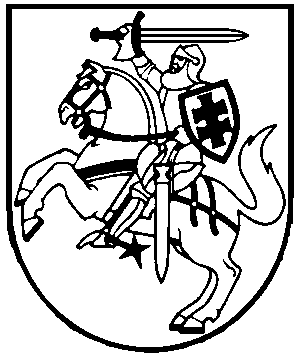 